2019 YILI RESİMLERLE KÖYDES ÇALIŞMALARI                KÖYDES İÇMESUYUSULAMAveATIK SU FAALİYETLERİ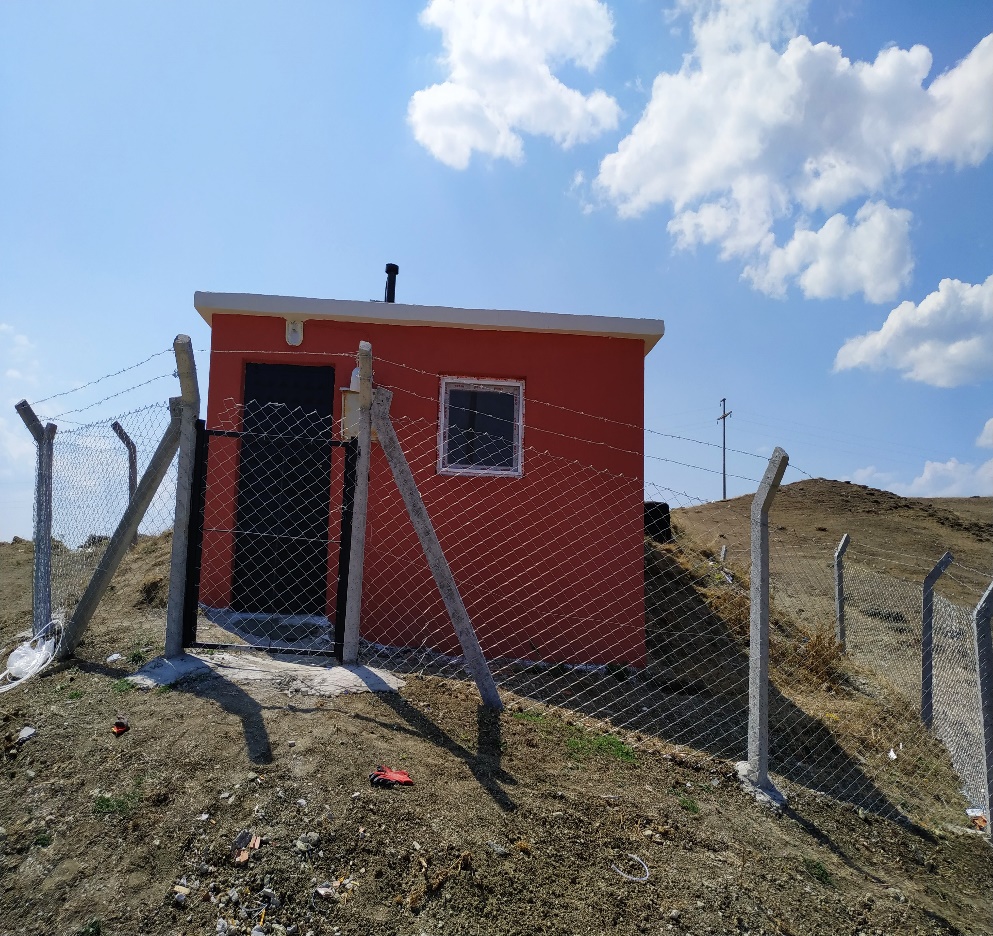                                               Merkez Mahmudiye köyü içmesuyu  Depo Onarımı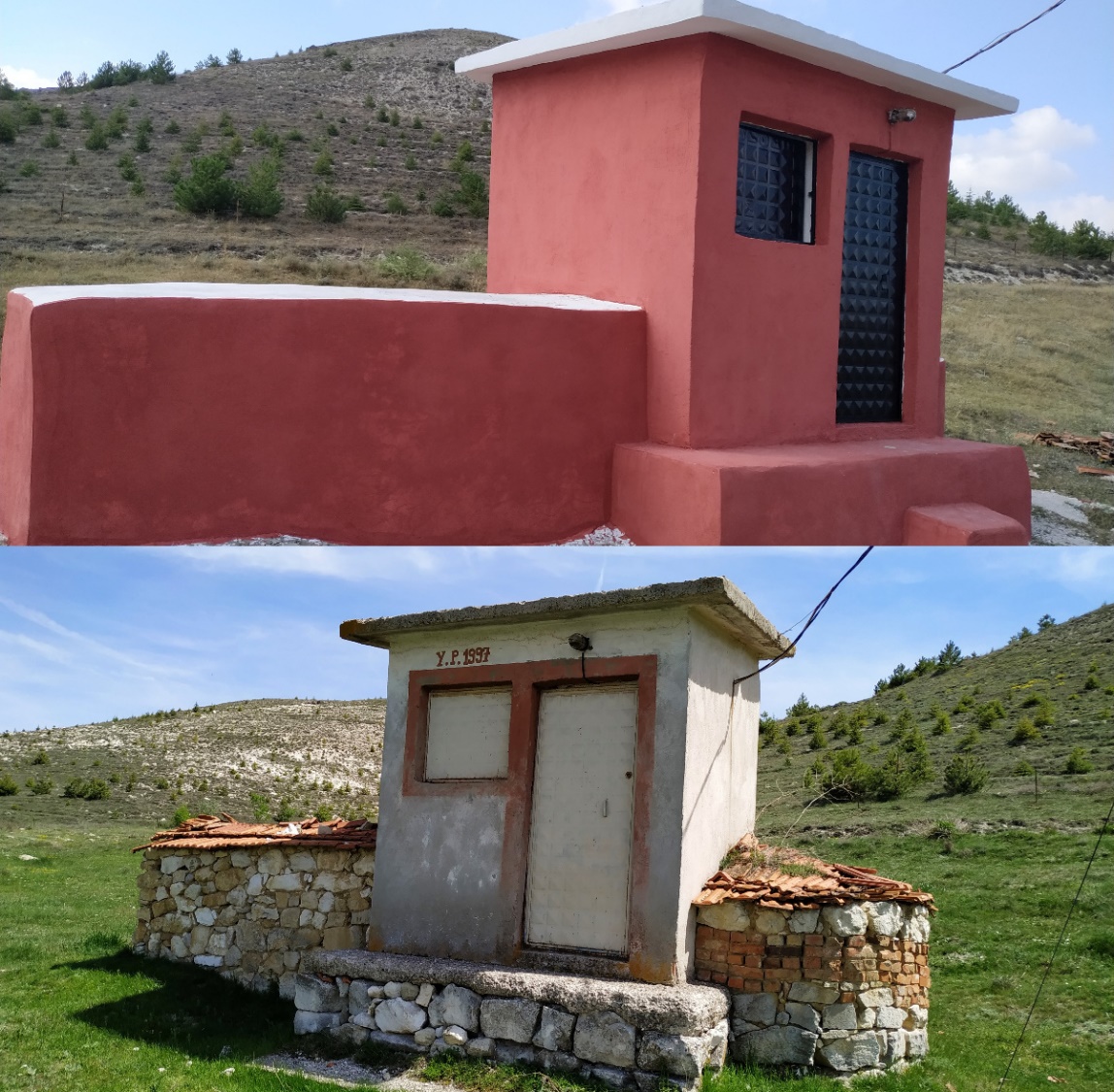                                                        MERKEZ-Ağızören köyü terfi binası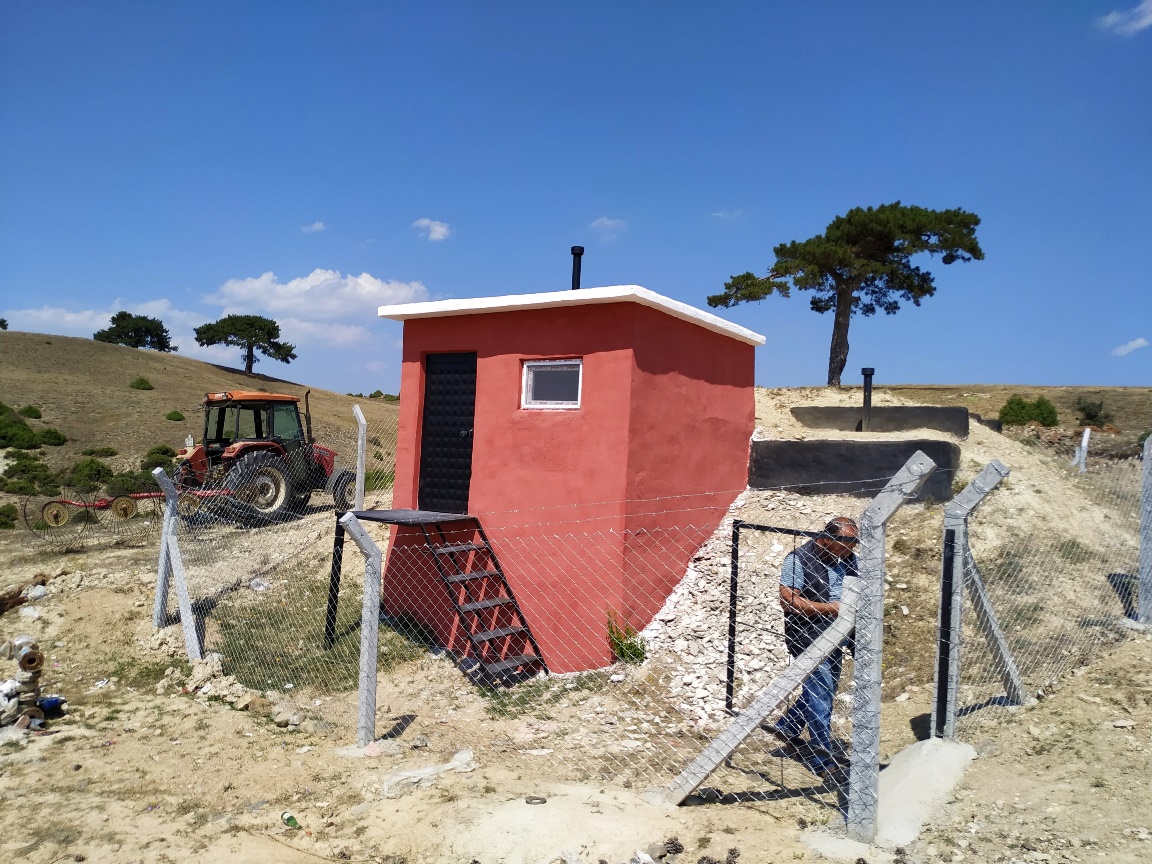                                              MERKEZ-İshakçılar köyü - İçmesuyu  Depo Onarımı                                            MERKEZ-İhsaniye köyü İçmesuyu depo yapımı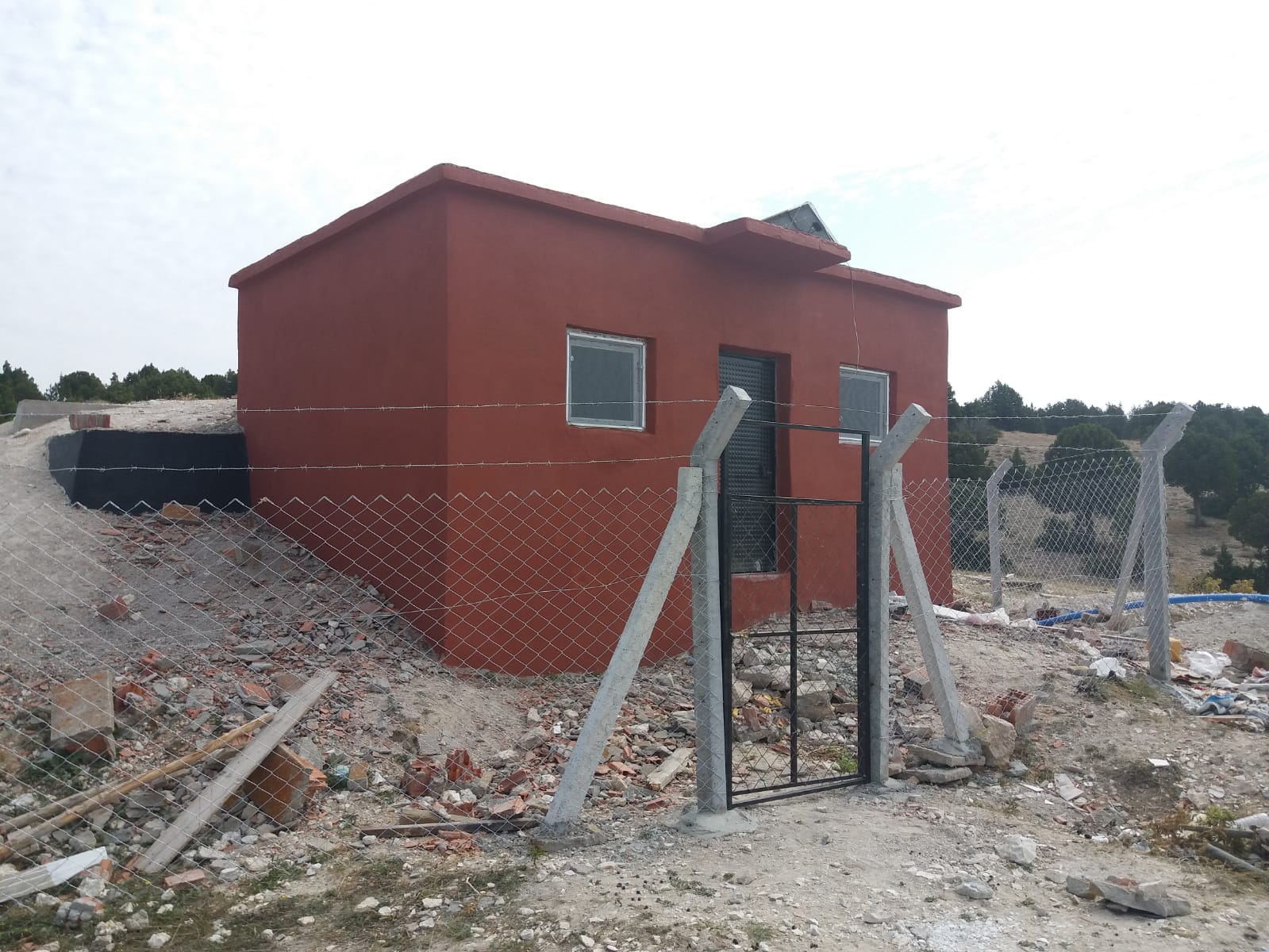                                    MERKEZ-Yazlıca  köyü İçmesuyu depo yapımı 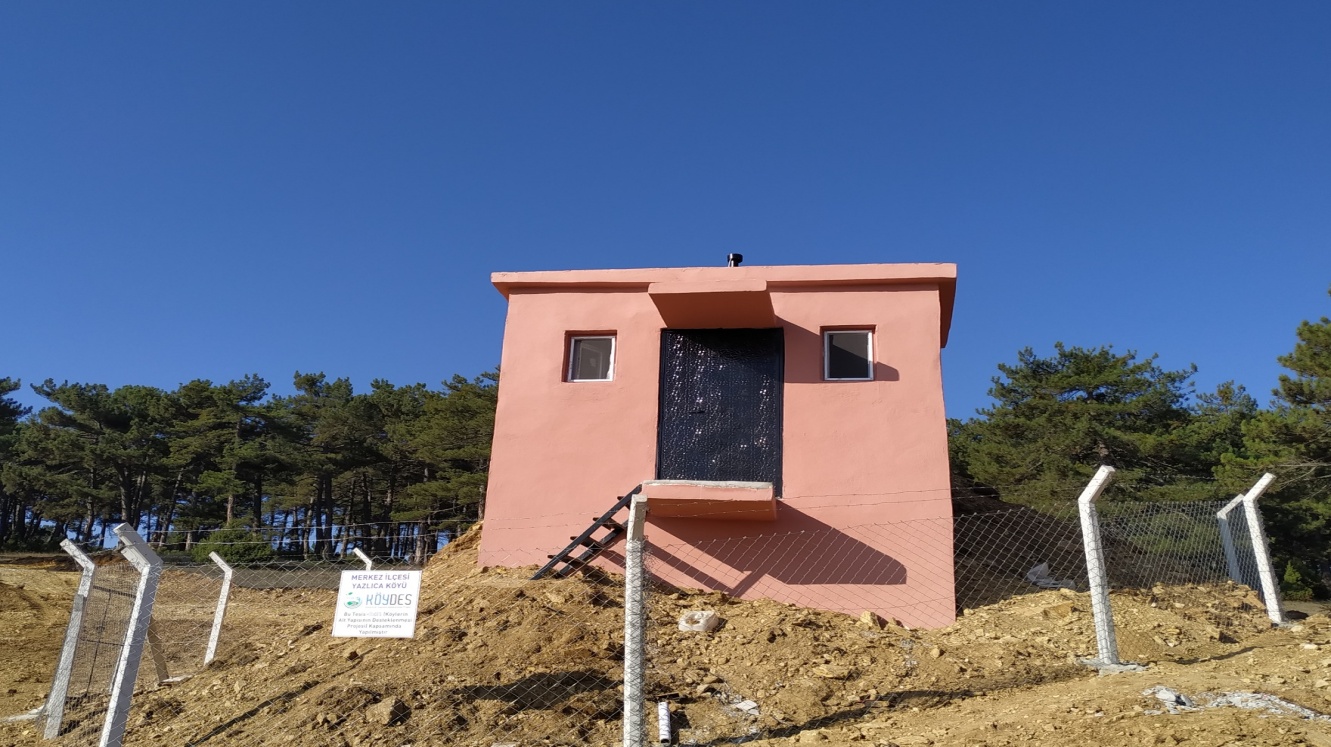 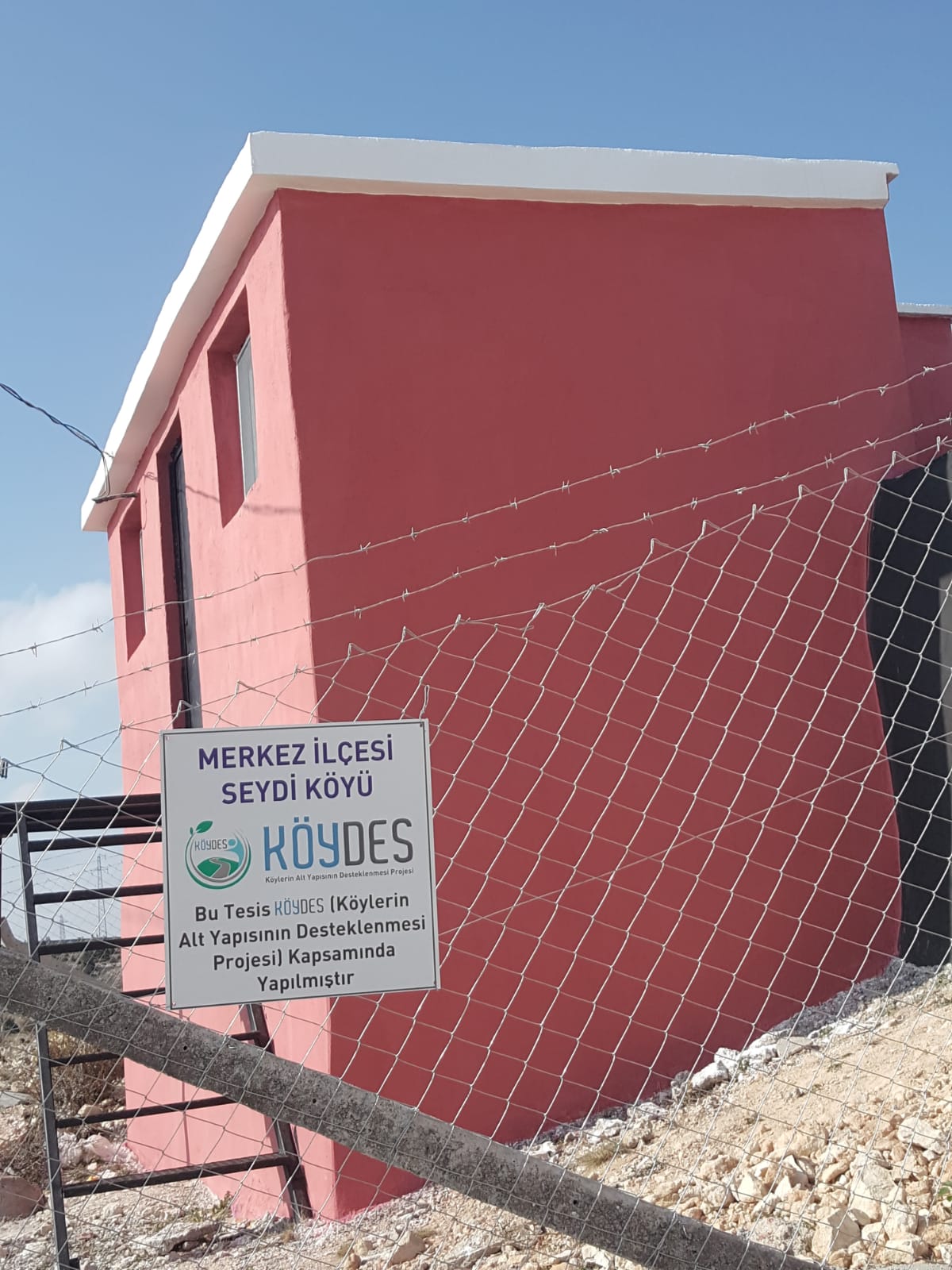                                                MERKEZ-Seydiköy  köyü İçmesuyu depo yapımı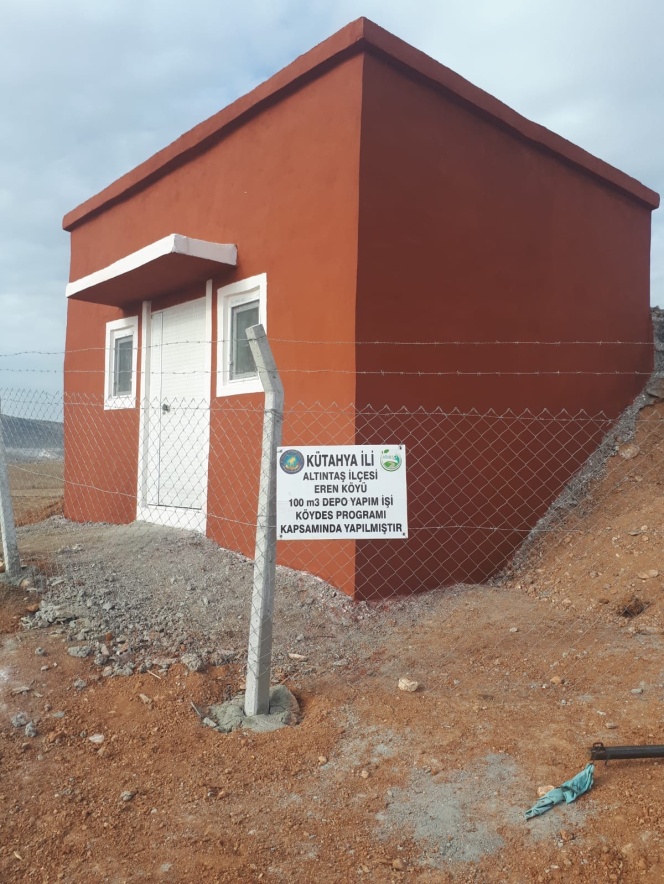                                   Altıntaş-Erenköy 100 m3 Betonarme Gömme Depo Yapımı 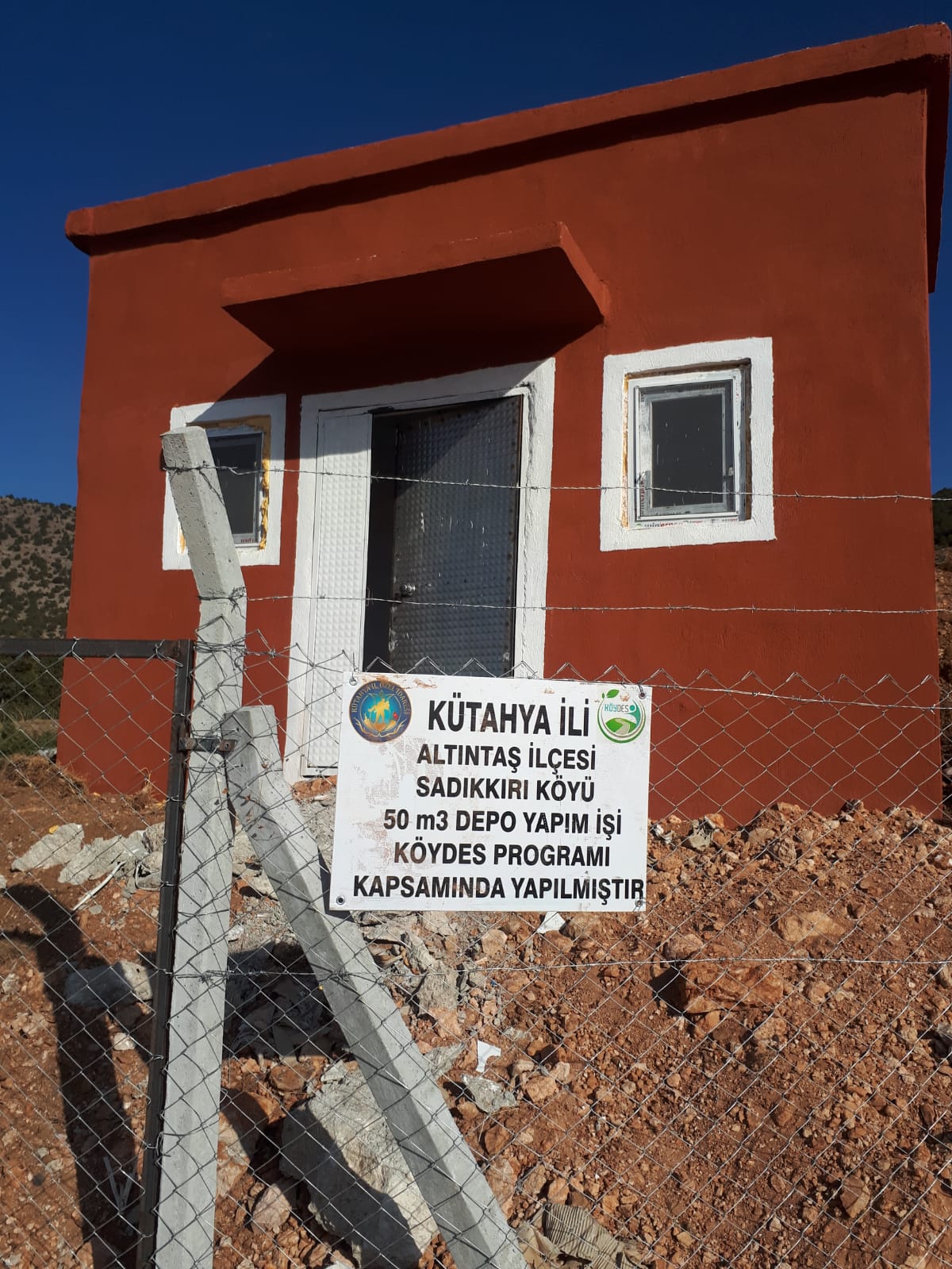               Altıntaş- Sadıkkırı Köyü 50 m3 Betonarme Gömme  Depo ve Terfili Tesis Yapımı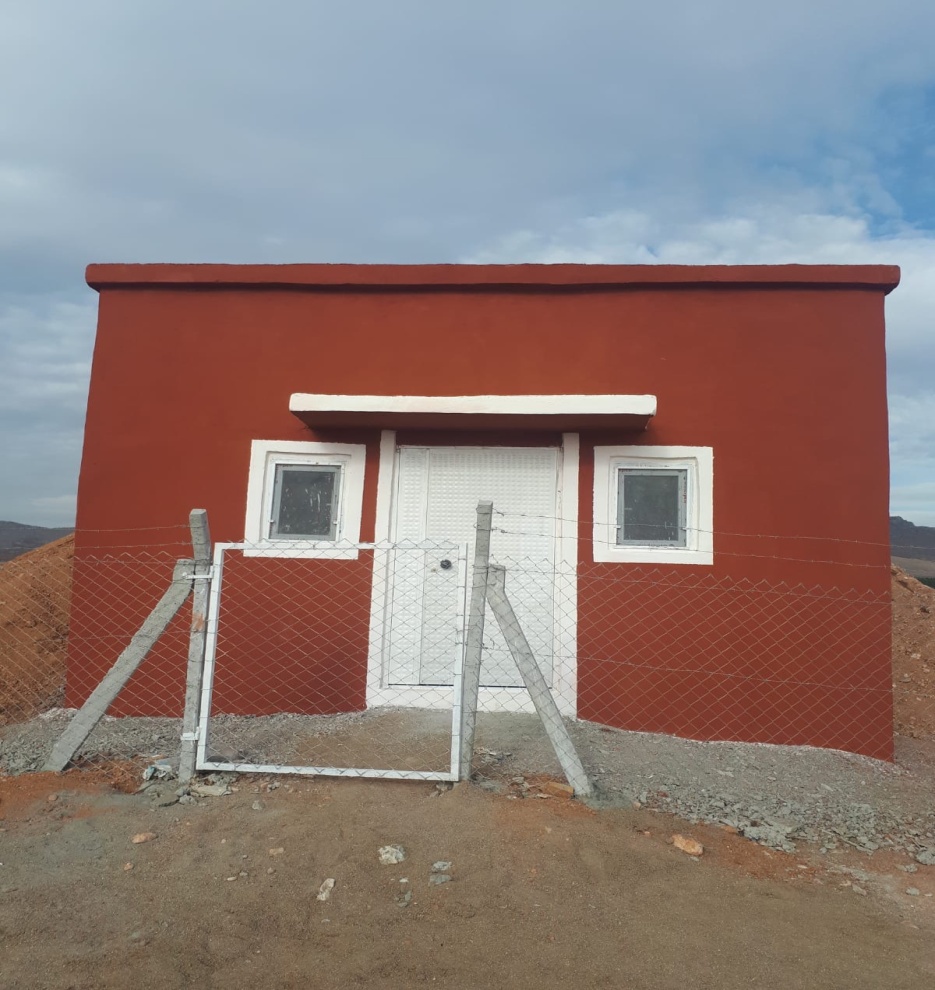                                  Altıntaş-Yayla Köyü 50 m3 Betonarme Gömme Depo Yapımı 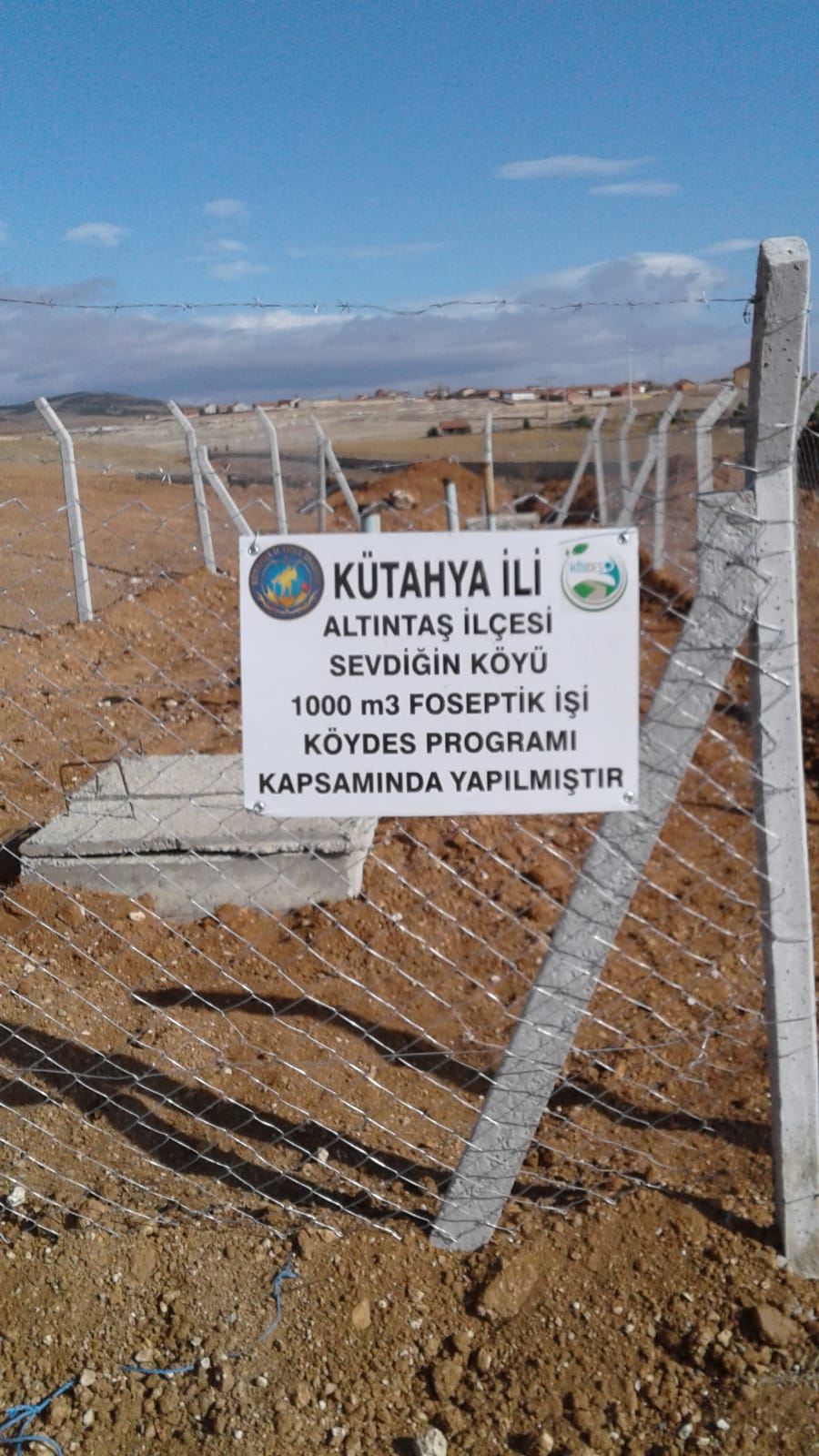                                 Altıntaş-Sevdiğin Köyü 1.000 kişilik Betonarme Fosseptik Yapımı 	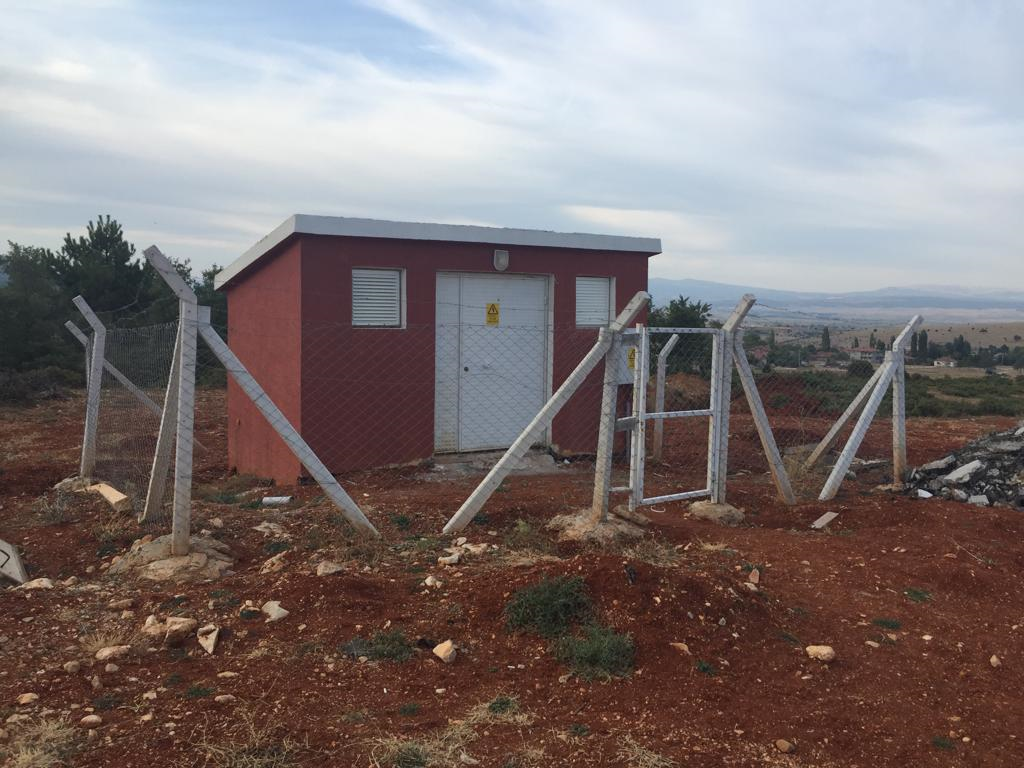 Aslanapa-Bezirgan Köyü Nitrat Arıtma Sistemi  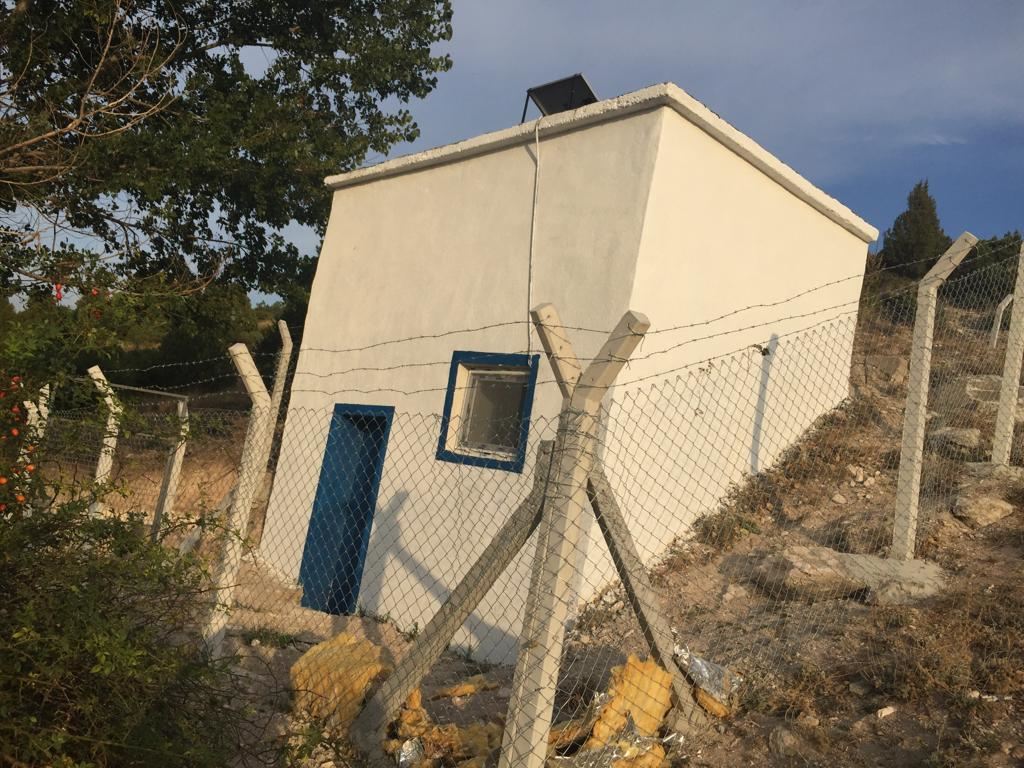              Aslanapa-Çukurca Köyü İçme Suyu Deposu Bakım ve Onarımı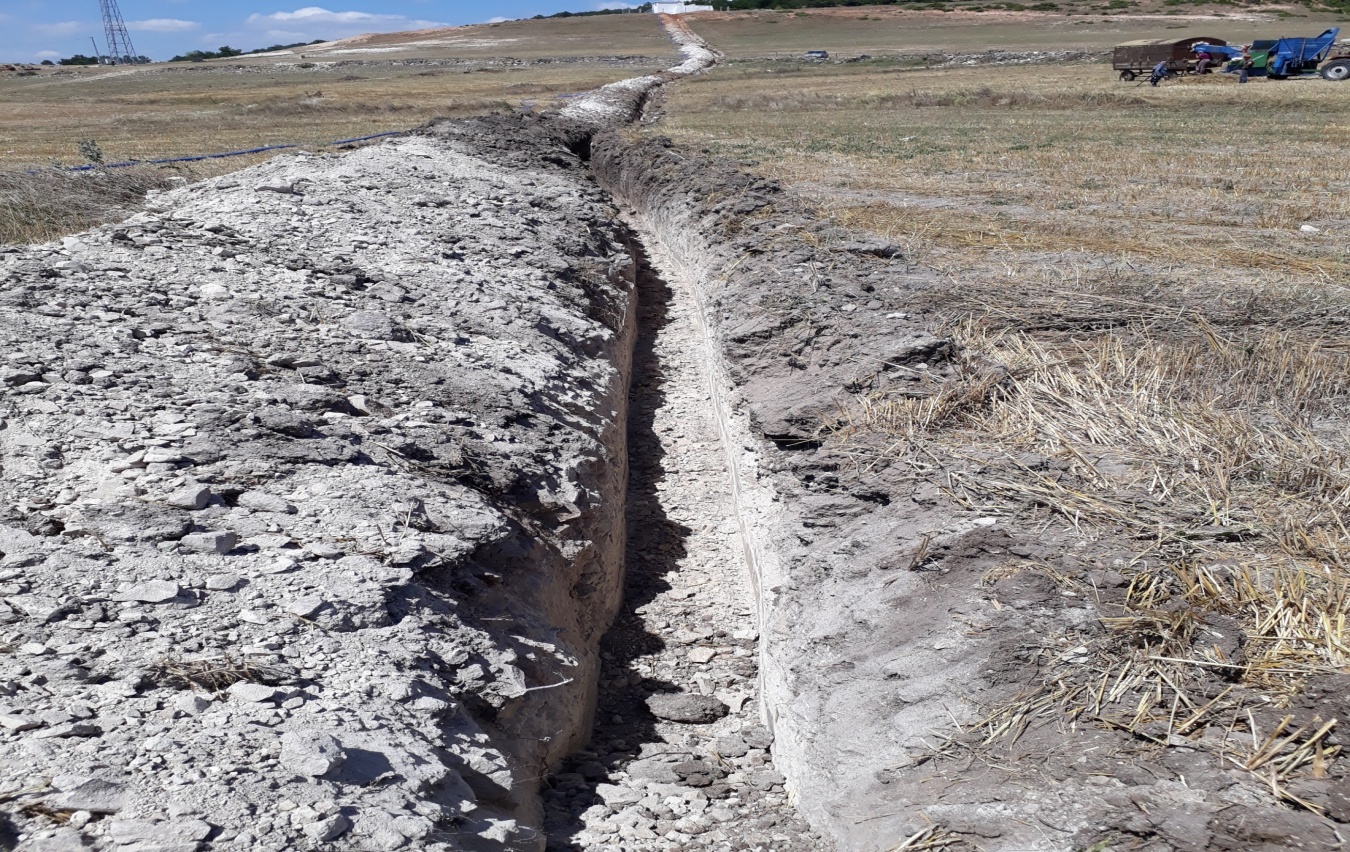 	             Çavdarhisar-Gökler  köyü içmesuyu isale hattı yapımı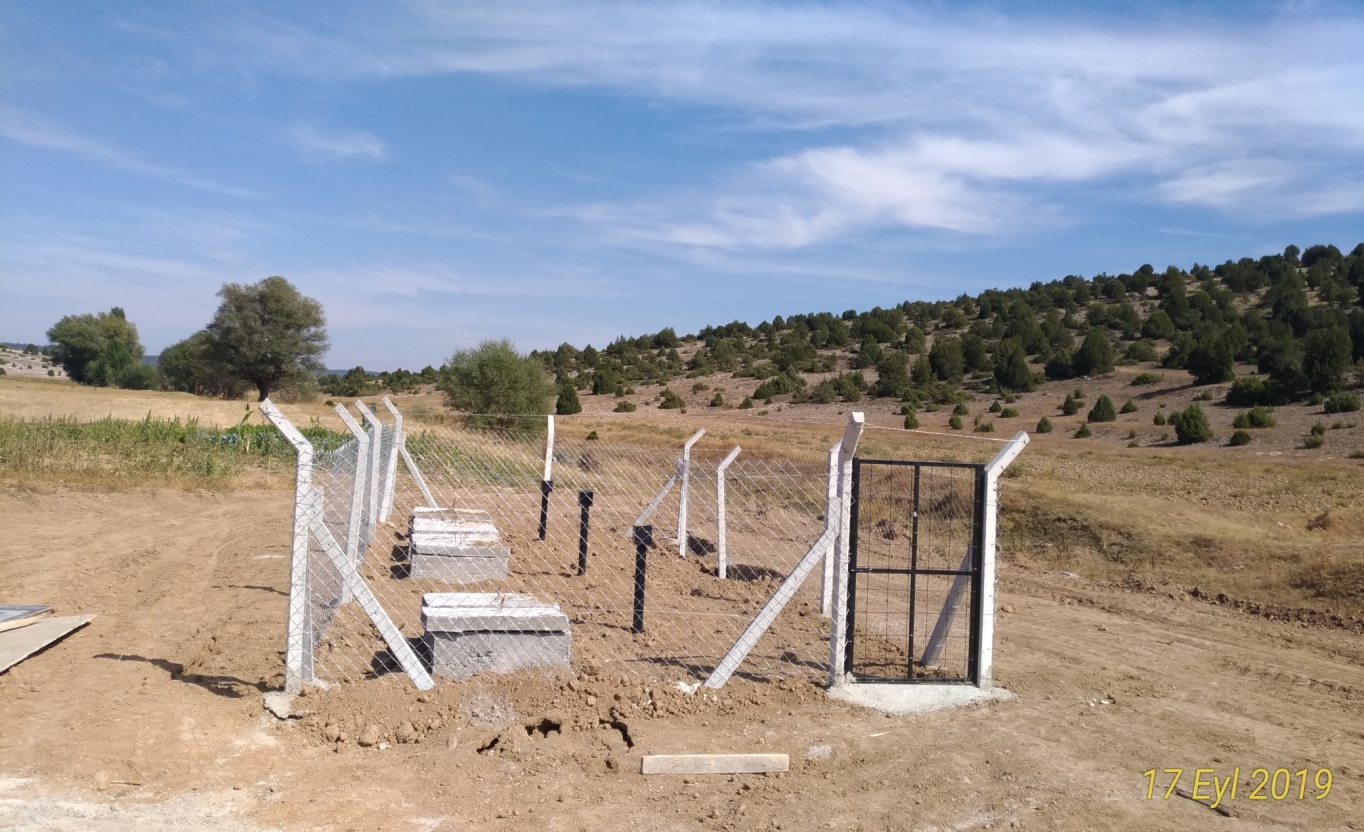                                   Çavdarhisar-Tepecik  Köyü 250’lik Fosseptik Yapım İşi 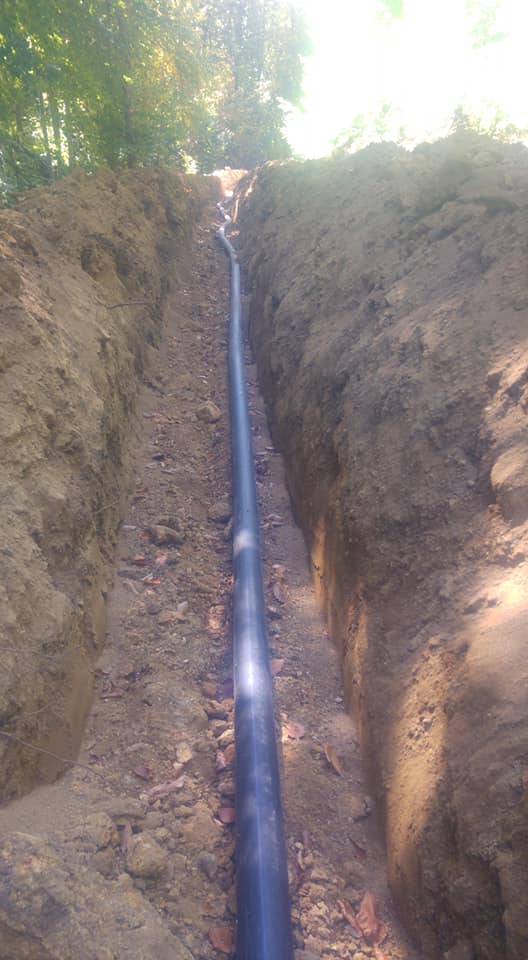                          Domaniç-Sarıot köyü içmesuyu isale hattı yapımı 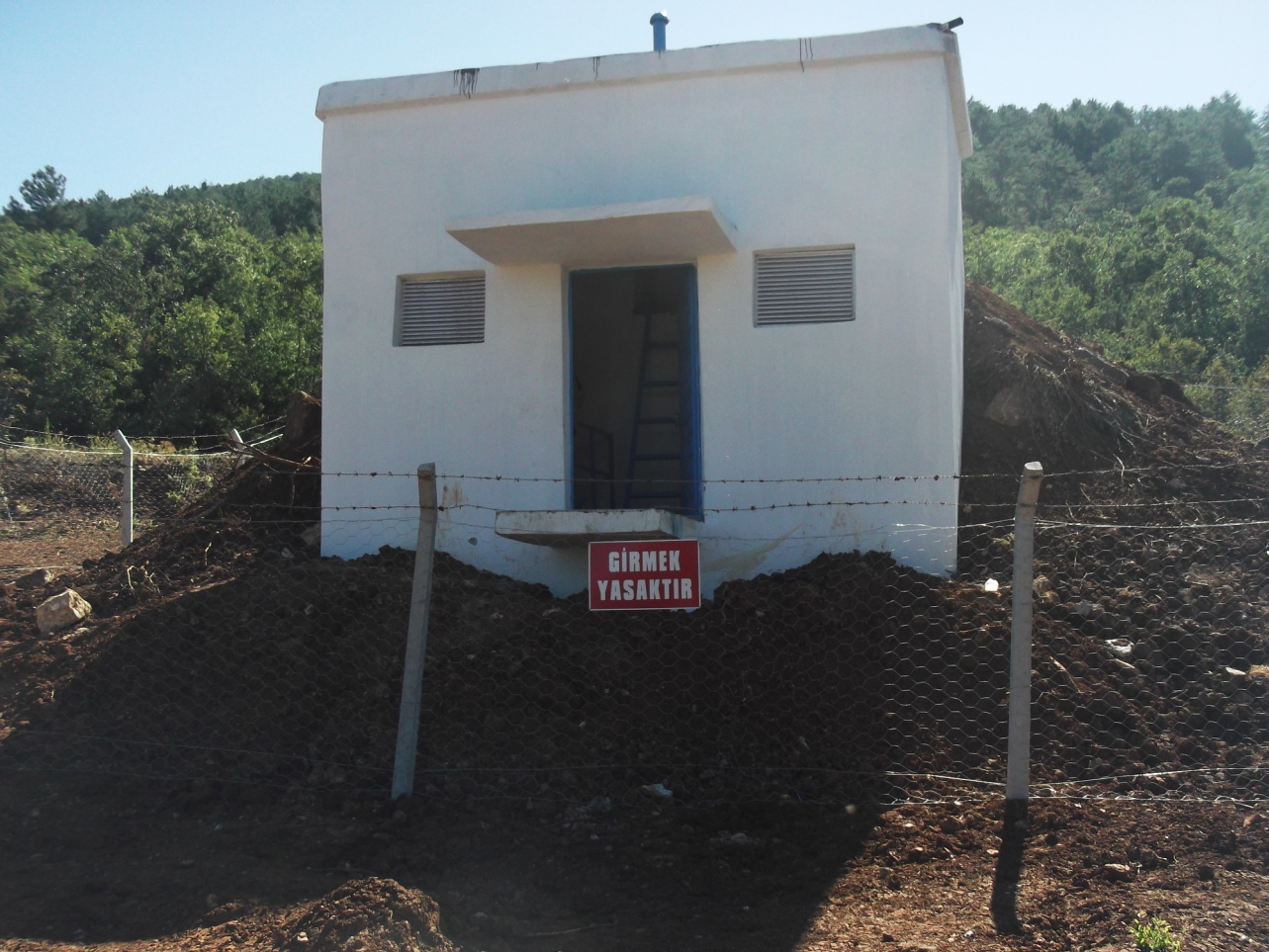                              Domaniç-Çamlıca köyü 100 m3lük içmesuyu deposu onarım işi 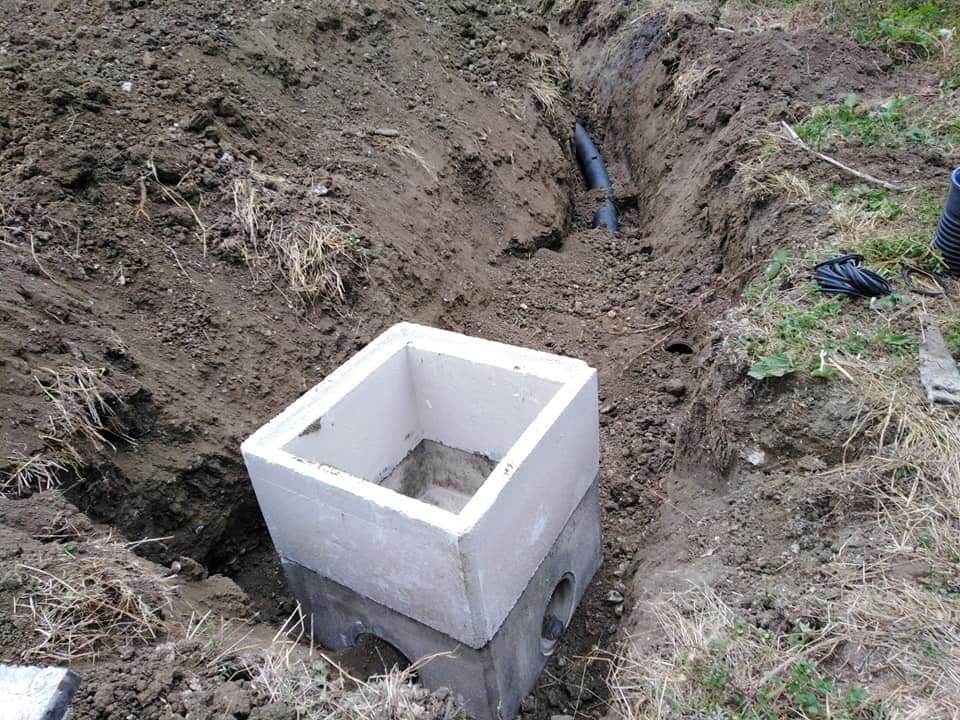                            Domaniç-Yeşilköy-Foseptik Bağlantı hattı yapımı 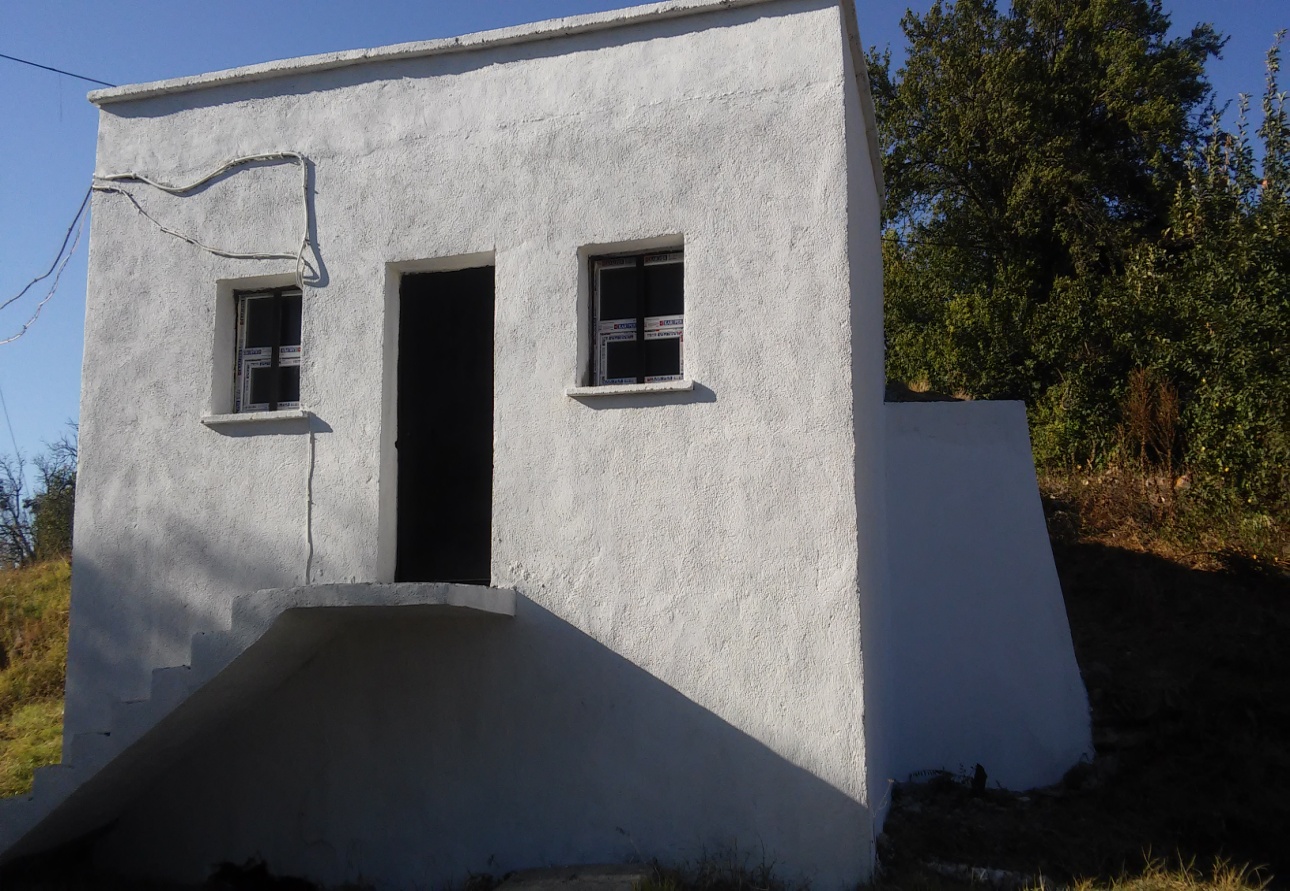                                         Dumlupınar Kızılca köyü içmesuyu depo onarımı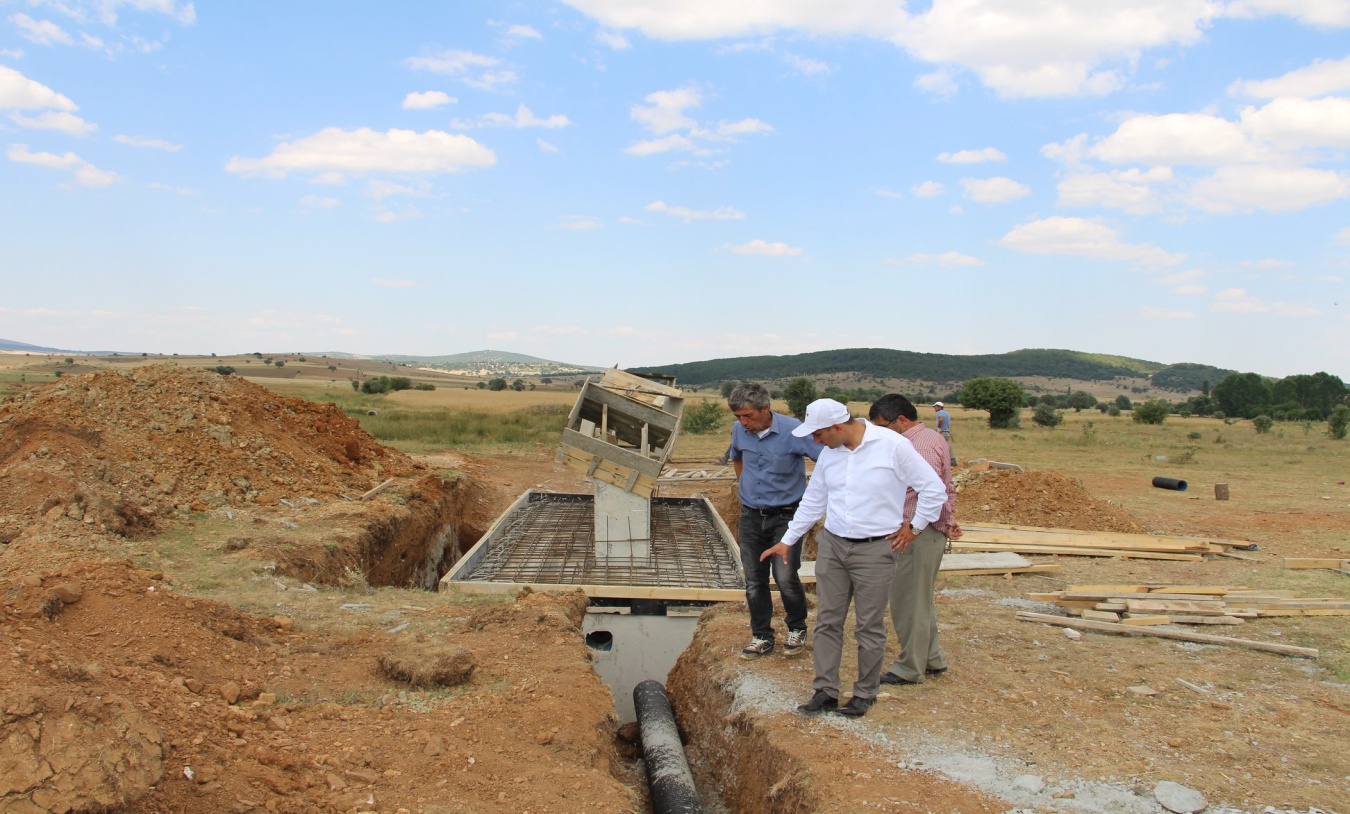                                       Dumlupınar-Ağaçköy 100 kişilik foseptik yapımı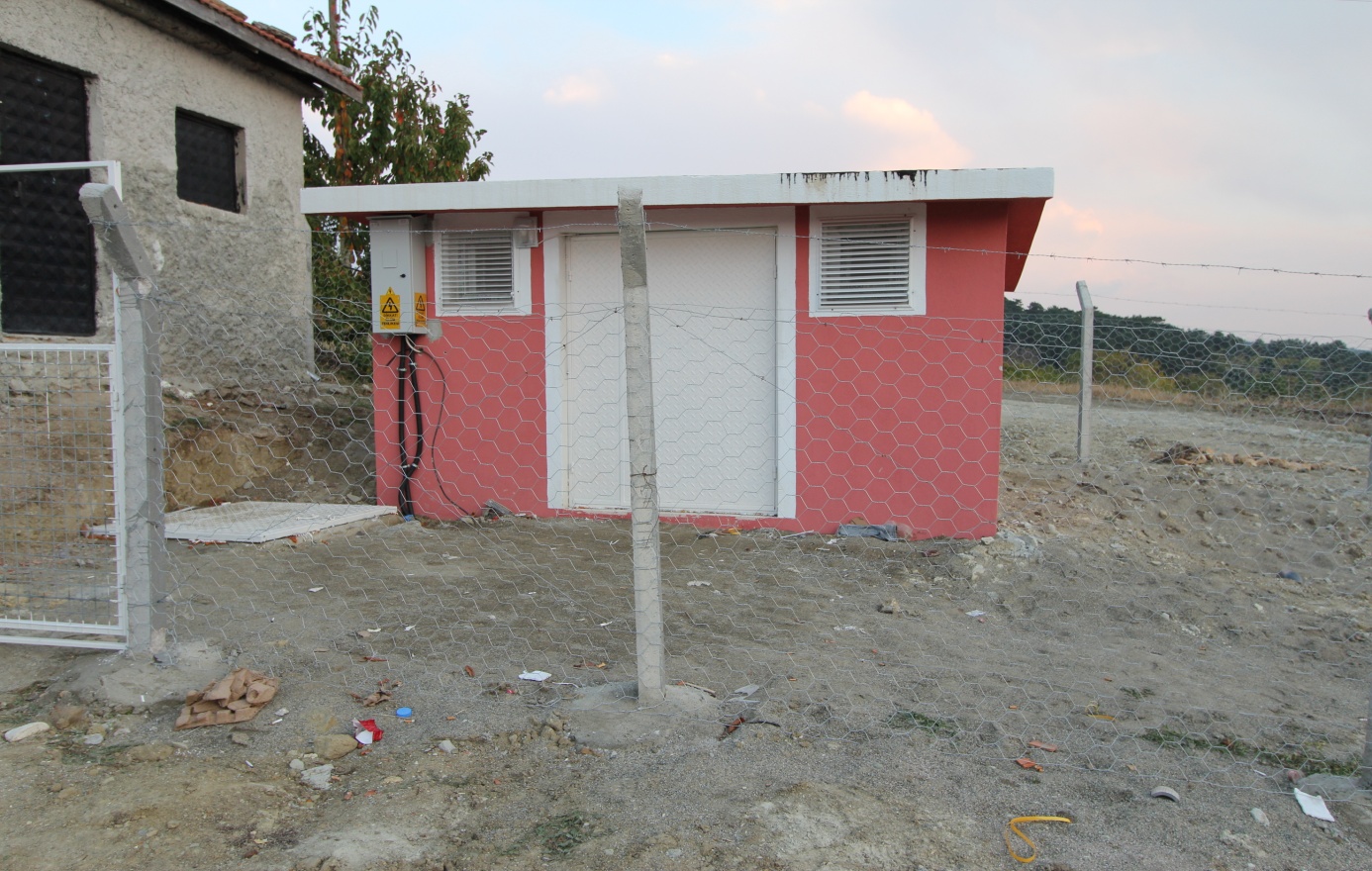                         Emet-Ömerfakı köyü içmesuyu arsenik arıtma tesisi yapım işi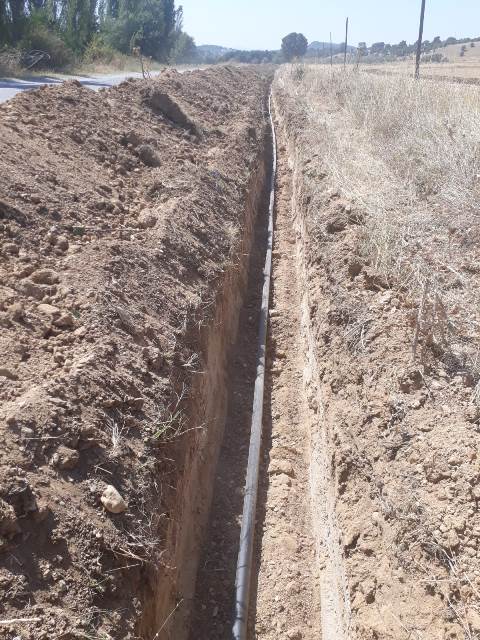                                     Gediz-Üzümlü içmesuyu isale hattı yenileme işi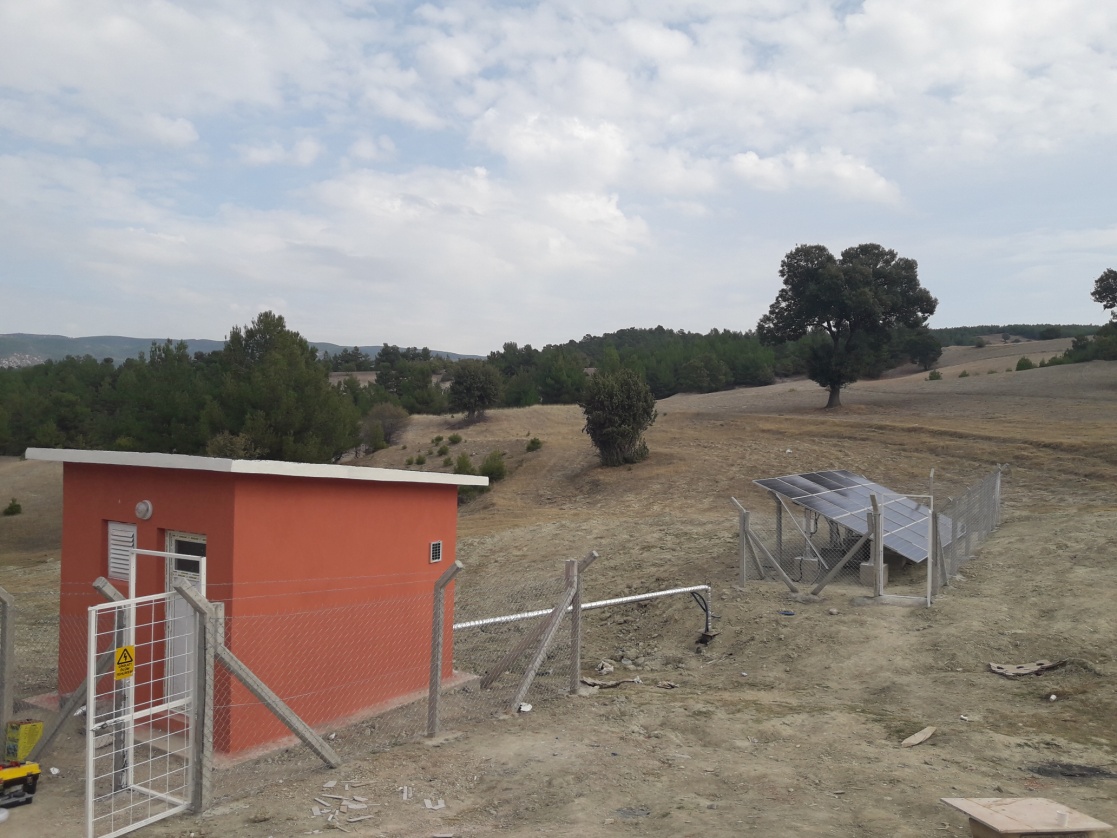                        Gediz-Çomaklar köyü terfi hattı ve terfi binası yapım işi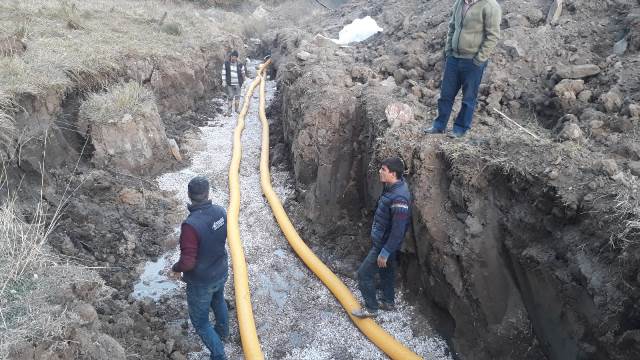                        Gediz-Polat Köyü  içmesuyu isale hattı ve drenaj çalışması 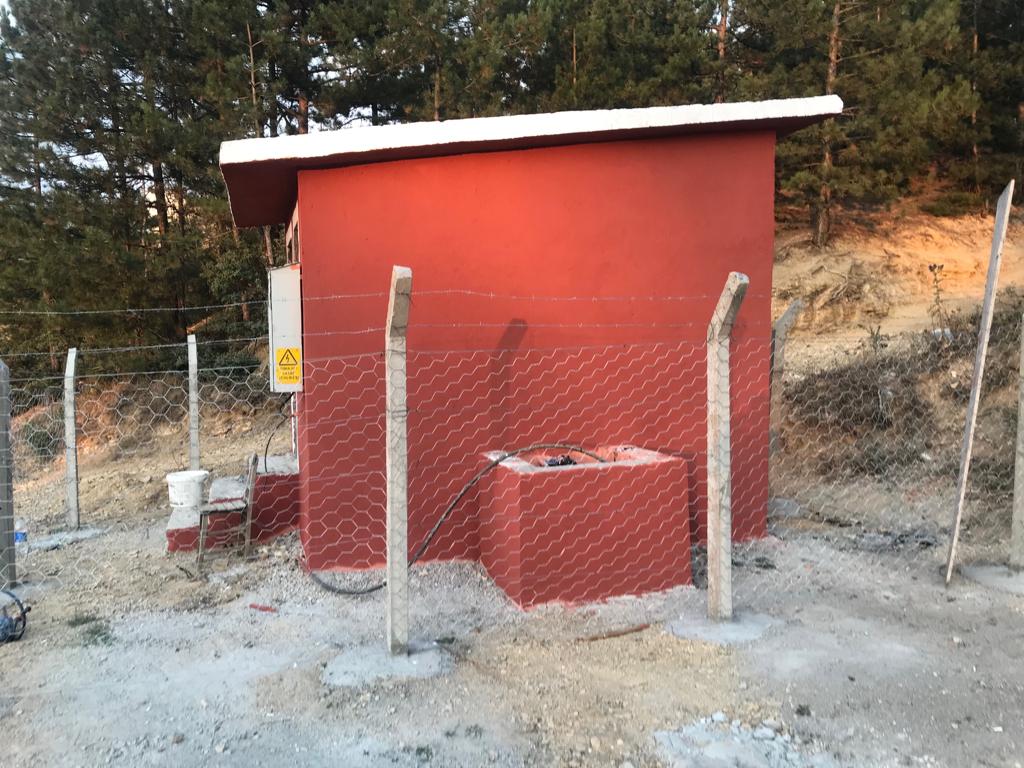                                        Hisarcık –Saklar köyü terfili tesisi yapımı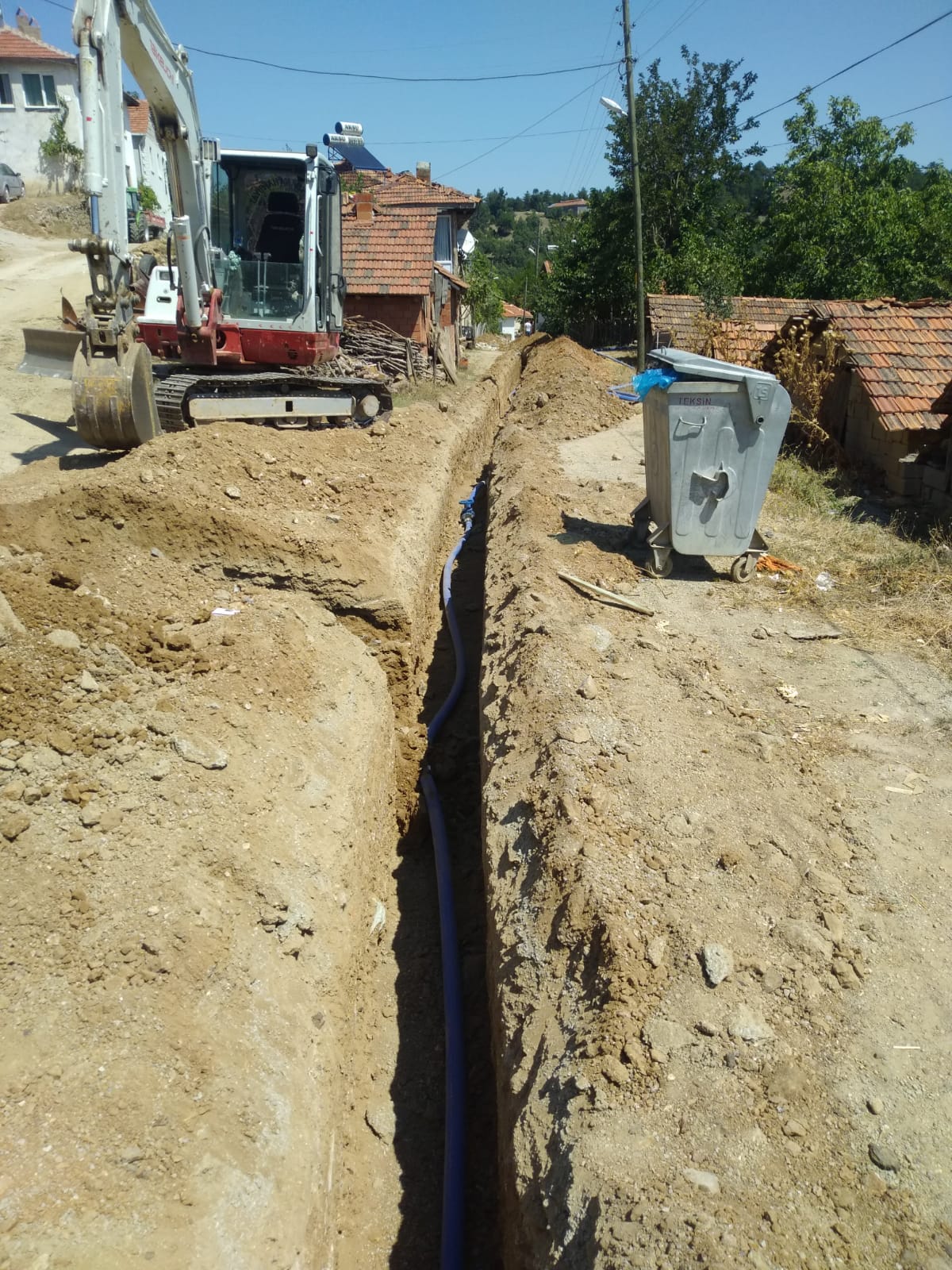                                        Hisarcık –Karaağıl  köyü şebeke hattı yapımı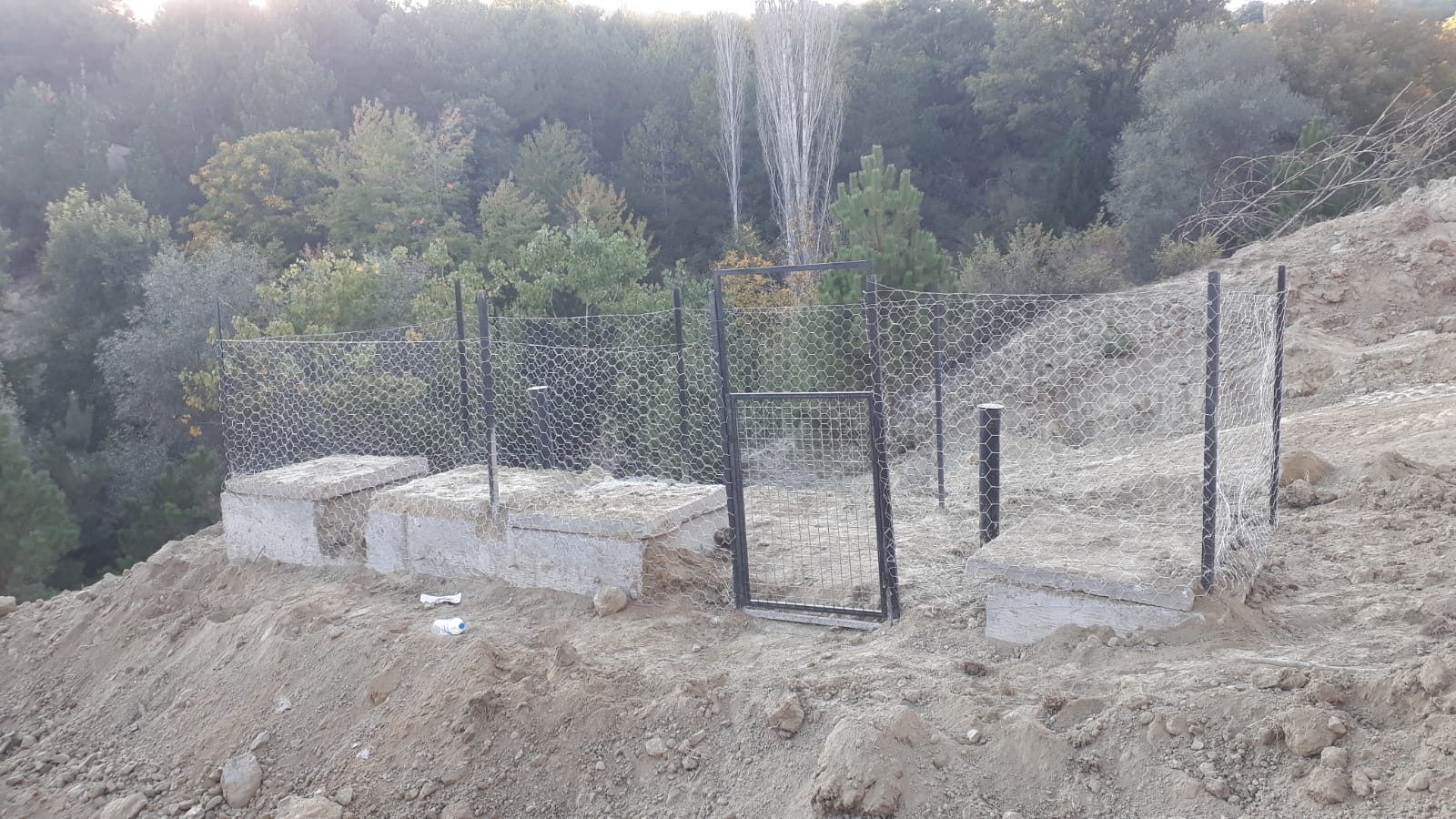                                    Hisarcık –Halifeler  köyü 100 kişilik foseptik yapımı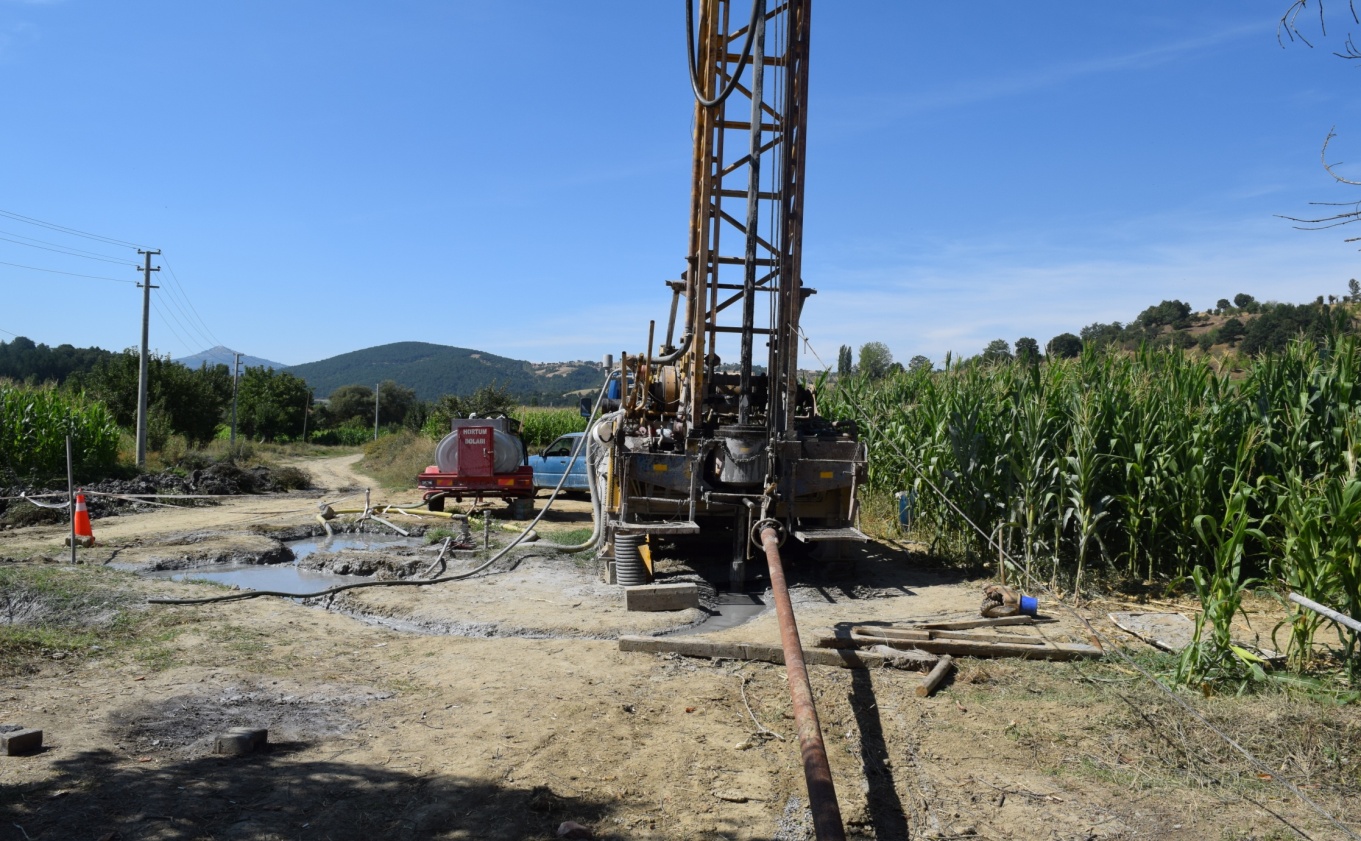                                    Pazarlar –Sofular köyü içmesuyu sondaj çalışması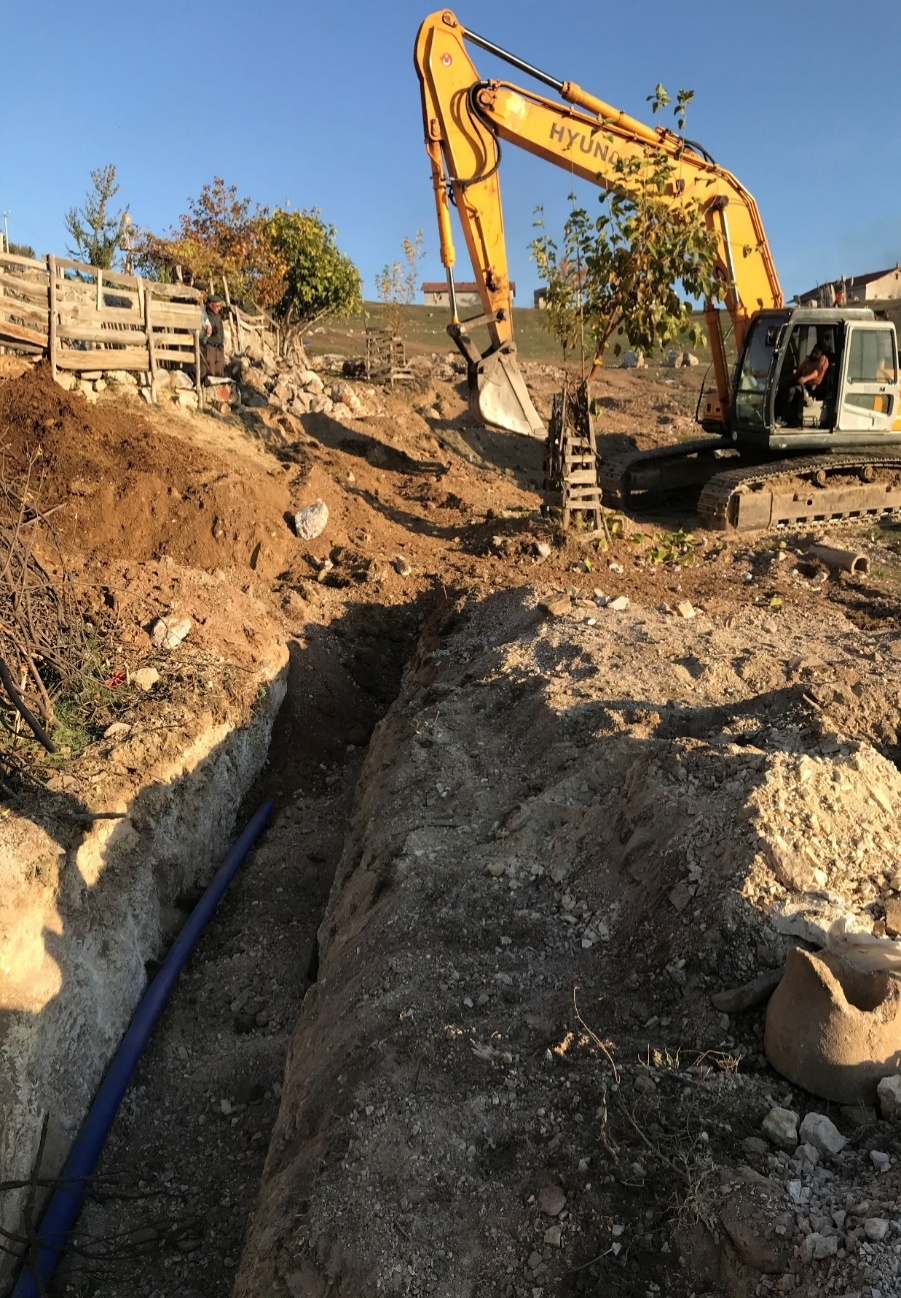                               Simav –Boğazköy içmesuyu isale hattı yapımı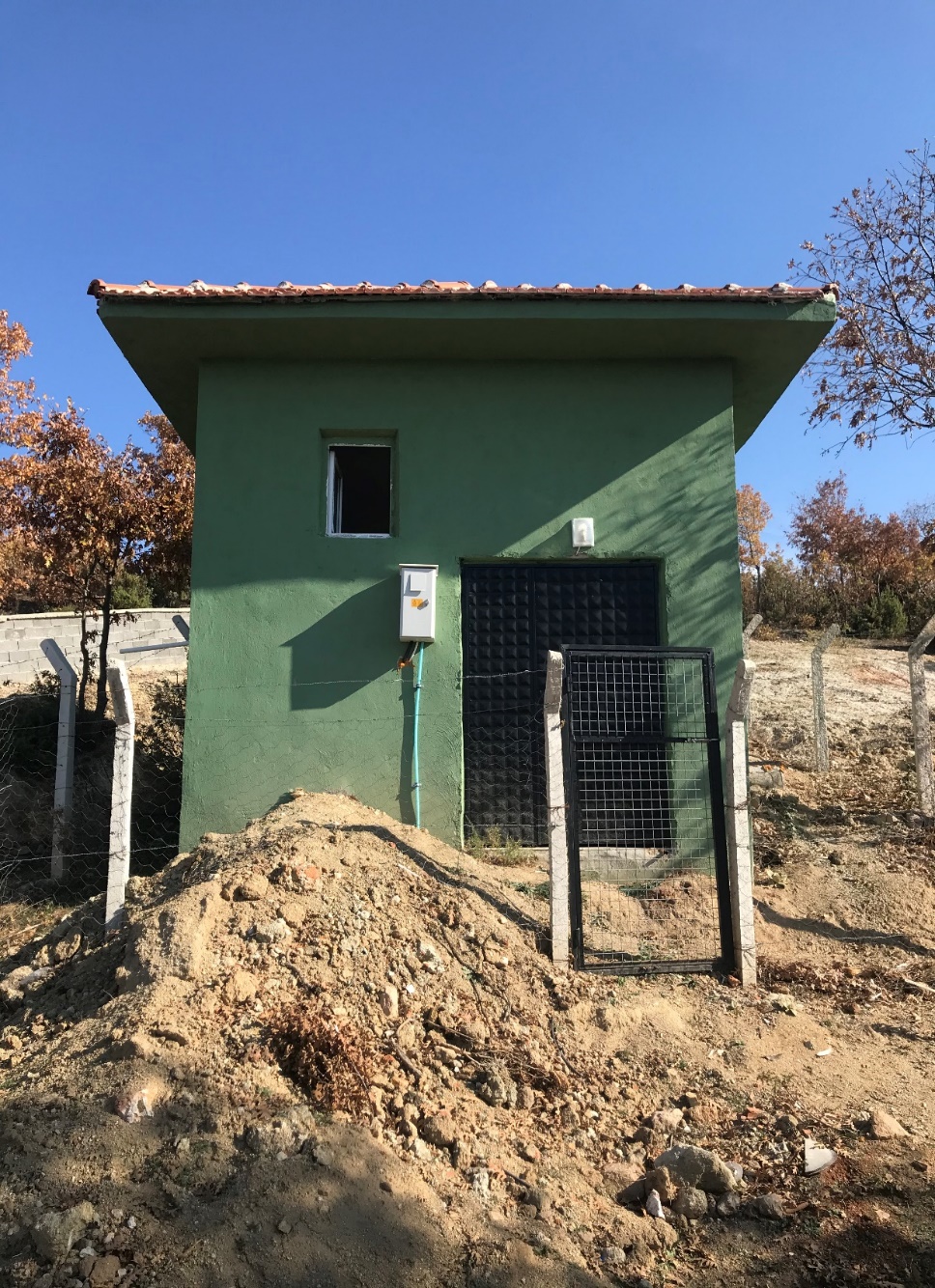                                  Simav –Esenbağ köyü içmesuyu arıtma tesisi yapımı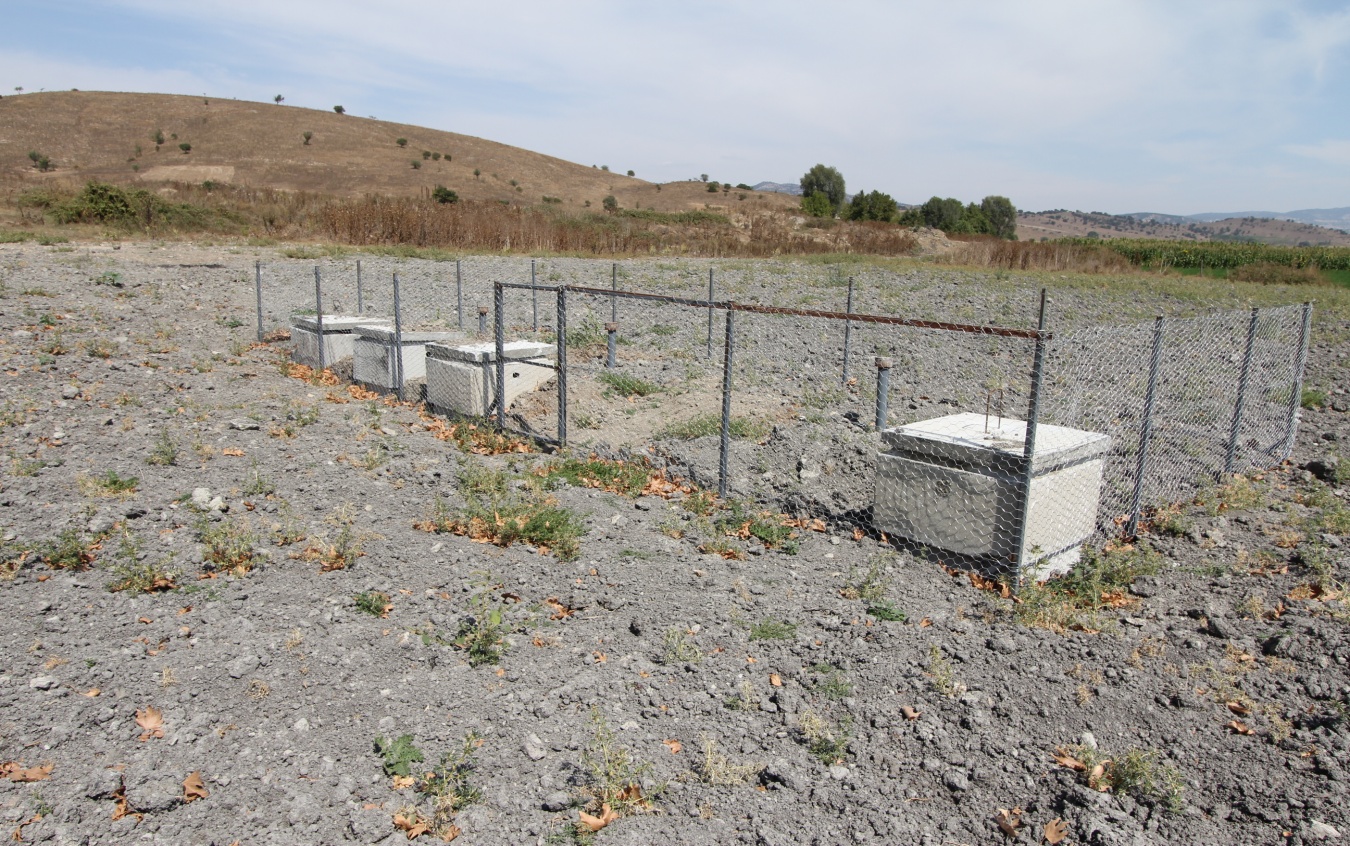                                    Simav –Boğazköy 500 kişilik foseptik yapımı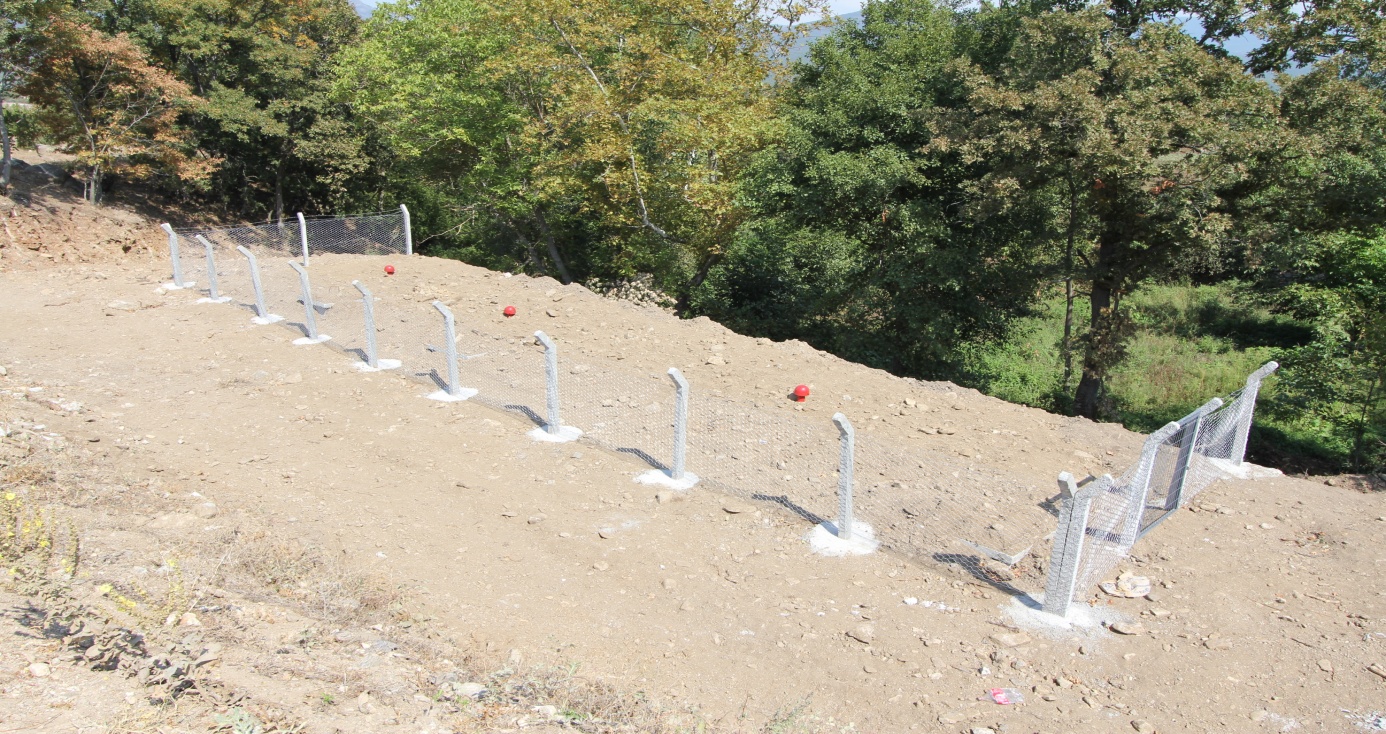                                          Simav –Yeniköy 1000 kişilik foseptik yapımı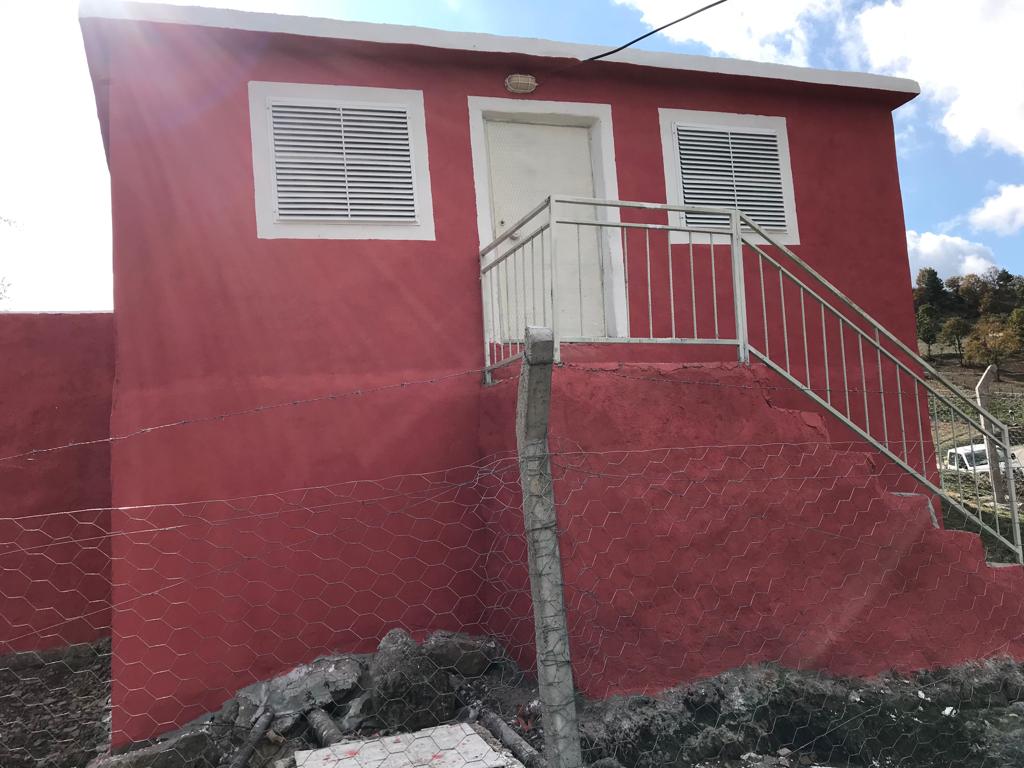 	                                Simav –Taşköy  içmesuyu depo onarımı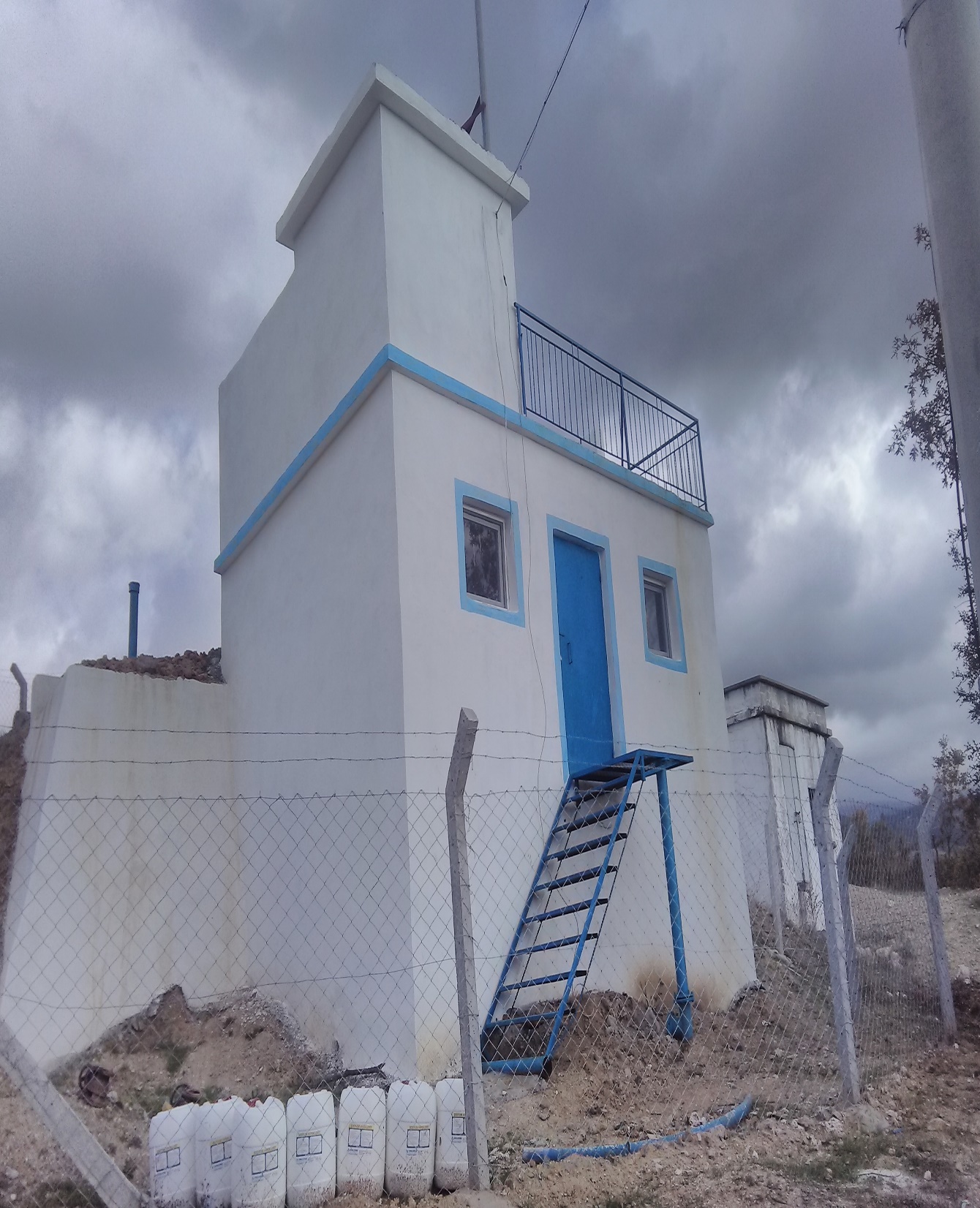               Şaphane –Karamanca 100 m3lük içmesuyu  depo onarımı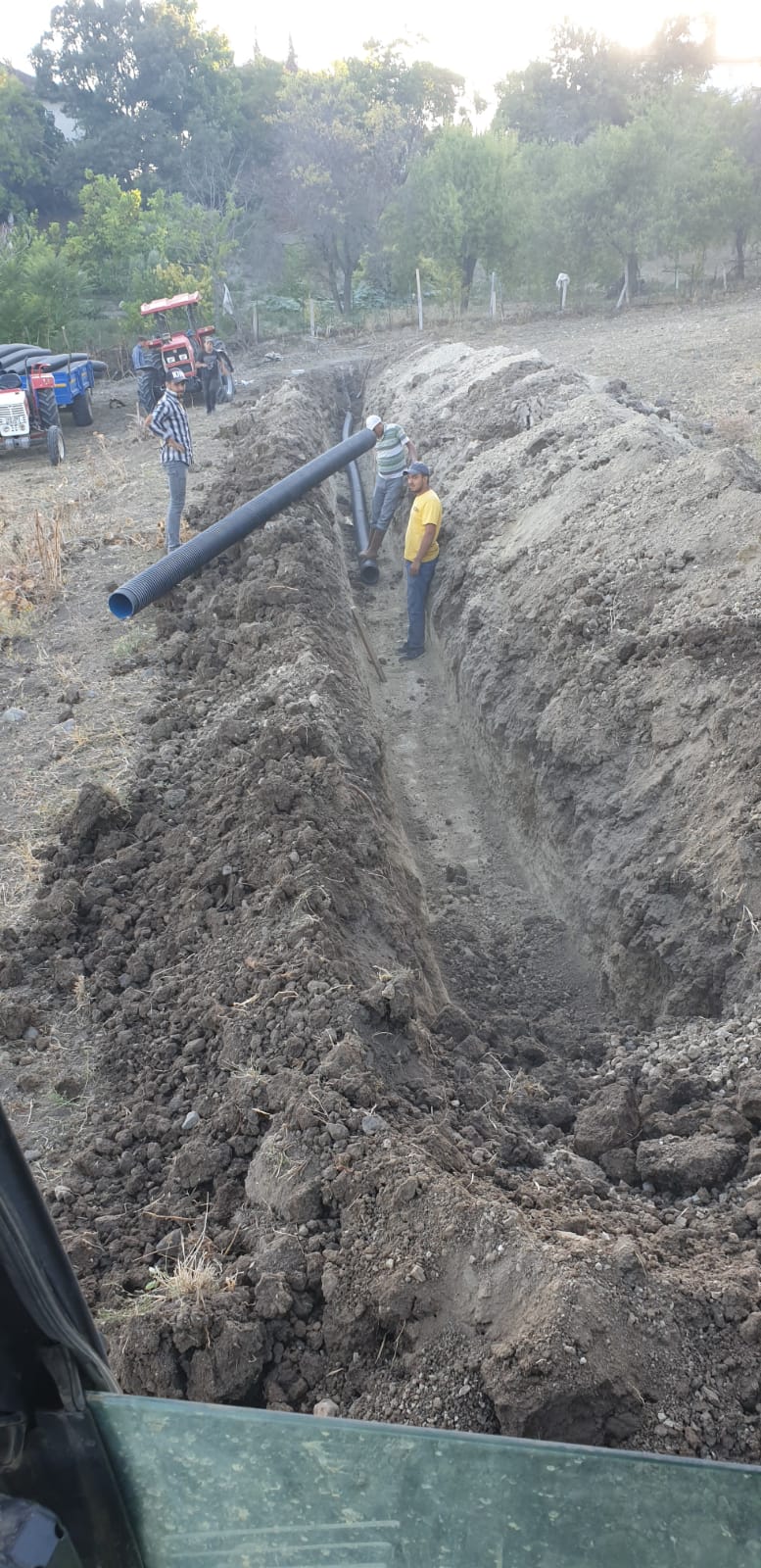 	Şaphane –Karamustafalar köyü foseptik bağlantı hattı yapımı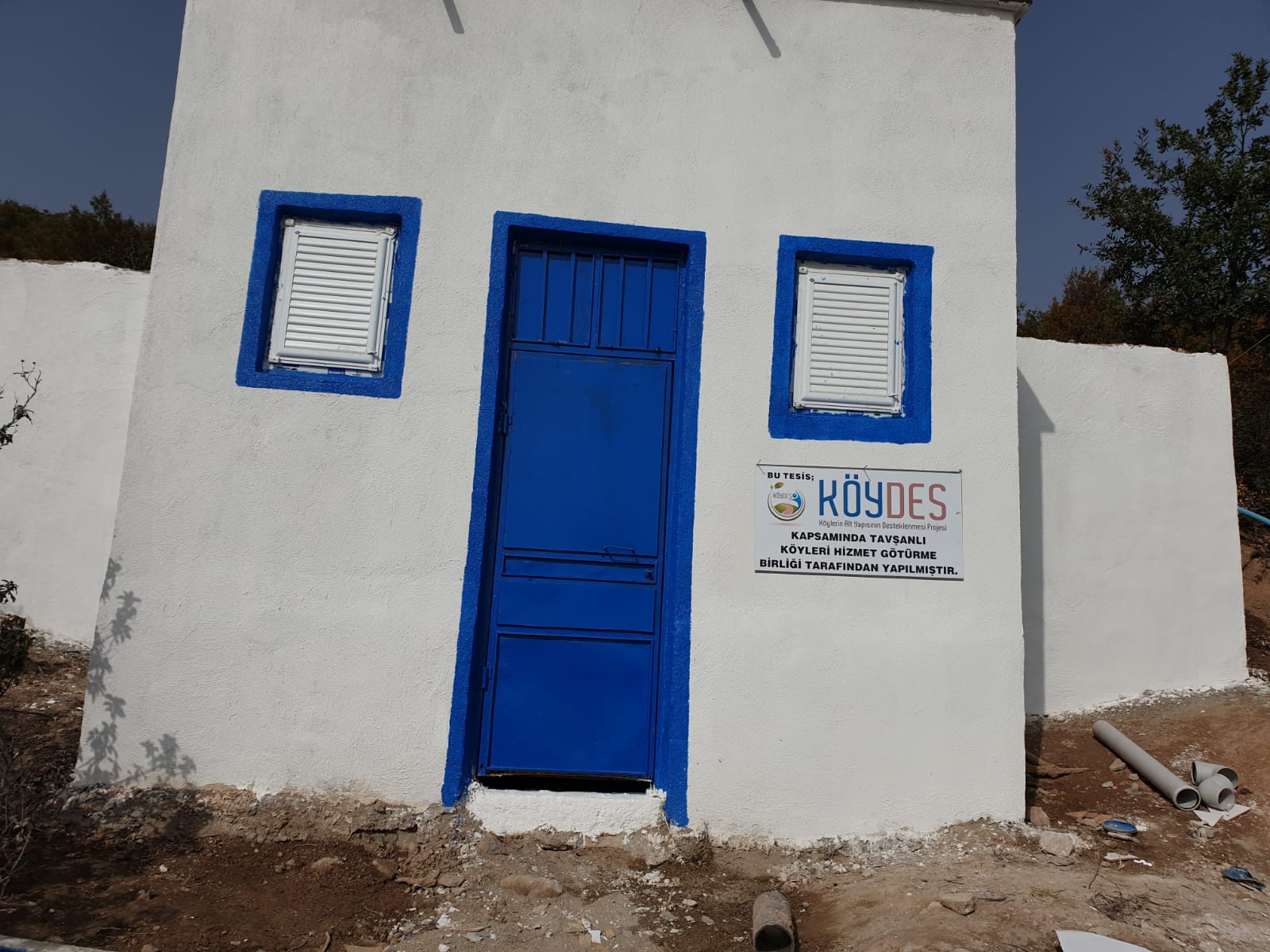                                     Tavşanlı –Erikli köyü içmesuyu depo onarımı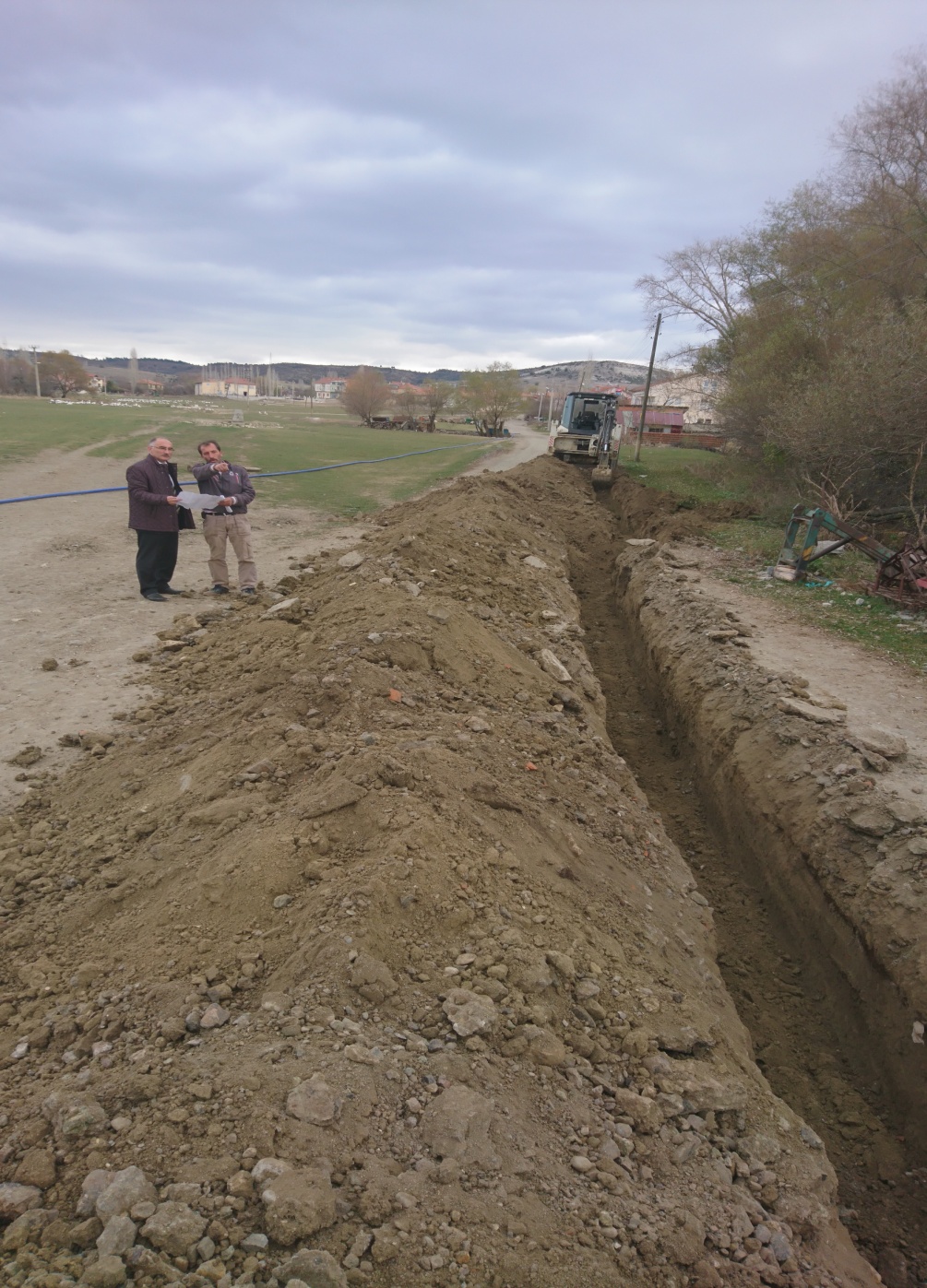                                 Tavşanlı –Şahin köyü içmesuyu isale hattı yapımı